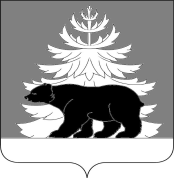                                                 Российская Федерация                        Иркутская областьЗиминское районное муниципальное образованиеДума Зиминского муниципального районаРЕШЕНИЕот «22» февраля 2012 г.                  №  170                                      г. ЗимаО внесении изменений и дополнений  в Решение Думы Зиминского муниципального района от 21 декабря 2011 г. № 155«О бюджете Зиминского районногомуниципального образования на 2012 год»Рассмотрев представленный мэром Зиминского районного муниципального образования проект решения «О внесении изменений и дополнений в Решение Думы Зиминского муниципального района от 21 декабря 2011 г. № 155 «О бюджете Зиминского районного муниципального образования на 2012 год», руководствуясь Бюджетным кодексом Российской Федерации, Федеральным законом от 13 декабря . № 357-ФЗ «О федеральном бюджете на 2011 год и на плановый период 2012 и 2013 годов», ст.ст. 15, 35, 52 Федерального закона от 06.10.2003 № 131-ФЗ "Об общих принципах организации местного самоуправления в Российской Федерации", Приказом Министерства Финансов Российской Федерации от 28 декабря 2010 года № 190н  "О бюджетной классификации в Российской Федерации", Законом Иркутской области от 23.07.2008 г. № 56-ОЗ «О межбюджетных трансфертах и нормативах отчислений в местные бюджеты» с изменениями и дополнениями, Законом Иркутской области от 15.12.2011 г. № 130-ОЗ «Об областном бюджете на 2012 год» с изменениями и дополнениями, Уставом Зиминского районного муниципального образования, Положением «О бюджетном процессе в Зиминском районном муниципальном образовании», утвержденным Решением Думы Зиминского муниципального района от 23 марта 2011  № 99,  Дума Зиминского муниципального района РЕШИЛА:1. Внести изменения и дополнения в Решение Думы Зиминского муниципального района от 21 декабря 2011 г. № 155 «О бюджете Зиминского районного муниципального образования на 2012 год»:1.1. Пункт 1 изложить в следующей редакции:общий объем доходов бюджета в сумме 303 270 тыс. руб., в том числе безвозмездные поступления  265 652 тыс. руб., из них из областного бюджета в сумме 259 051 тыс. руб., из бюджетов поселений в сумме 6 601 тыс. руб.; общий объем расходов бюджета в сумме 308 201 тыс. руб.;размер дефицита районного бюджета в сумме 4 931 тыс. рублей, или 13 % утвержденного общего годового объема доходов районного бюджета без учета утвержденного объема безвозмездных поступлений.Установить, что превышение дефицита районного бюджета над ограничениями, установленными ст. 92.1 Бюджетного Кодекса Российской Федерации, осуществлено в пределах суммы снижения остатков на счетах по учету средств районного бюджета, которая по состоянию на 1 января 2012 года составила 4 931 тыс. рублей.Дефицит районного бюджета с учетом суммы снижения остатков средств на счетах по учету средств районного бюджета составит 0 тыс. рублей».1.2. В пункте 11 цифры «7 020» заменить на «8 000».1.3. Дополнить пункт 12.1 подпунктом следующего содержания:«2) в целях софинансирования расходов, связанных с реализацией мероприятий долгосрочной целевой программы Иркутской области «50 модельных домов культуры Приангарью» на 2011-2013 год в сумме 980 тыс. рублей, согласно приложению 11 к настоящему решению».1.4. Дополнить пункт 13.1 абзацем следующего содержания:«Установить порядок, критерии отбора и условия предоставления муниципальным образованиям Зиминского района иных межбюджетных трансфертов, указанных в подпункте 2 пункта 12.1 настоящего решения, согласно приложению 12 к настоящему решению».1.5. Пункт 17 изложить в следующей редакции:«Установить предельный объем муниципального долга Зиминского районного муниципального образования (далее – муниципальный долг района) на 2012 год в размере  18 809  тыс. рублей.Установить верхний предел муниципального долга района по состоянию на 1 января 2013 года в размере 24 386 тыс. рублей, в том числе верхний предел долга по муниципальным гарантиям - 0 тыс. рублей». 1.6. Дополнить приложениями 11-12 к настоящему Решению (прилагаются).1.7. Приложения 1, 4-5, 9-10 изложить в новой редакции (прилагаются). 2. Настоящее Решение вступает в силу со дня его официального опубликования.3. Управляющему делами администрации (Т.Е. Тютнева) опубликовать настоящее Решение в газете «Вестник района».Мэр Зиминского муниципального района                                                       Н.В. НикитинаСОГЛАСОВАНО:Заместитель мэра по социальным вопросам:«___»____________2012 г.                                                                                 Ю.А. ЧемезовЗаместитель мэра по управлению муниципальным хозяйством:«___»____________2012 г.                                                                                 Н.Н. СтупинУправляющий делами:«___»____________2012 г.                                                                                 Т.Е. ТютневаИ.о. начальника финансового управления:«___»____________2012 г.                                                                                 Л.Ю. ПомогаеваНачальник управления правовой, кадровой и организационной работы:«___»____________2012 г.                                                                                 Е.В. СымановичПриложение 1 к Решению Думы Зиминского муниципального района«О внесении изменений и дополнений в Решение Думы Зиминского муниципального района от 21 декабря 2011 г. № 155 «О бюджете Зиминского районного муниципального образования на 2012 год»от 22 февраля 2012 г № 170Прогнозируемые доходы бюджета Зиминского районного муниципального образования на 2012 год(рублей)Приложение 4 к Решению Думы Зиминского муниципального района«О внесении изменений и дополнений в Решение Думы Зиминского муниципального района от 21 декабря 2011 г. № 155 «О бюджете Зиминского районного муниципального образования на 2012 год»от 22 февраля 2012 г № 170Распределение бюджетных ассигнований по разделам и подразделам классификации бюджетов Российской Федерации на 2012 год(рублей)Приложение 5 к Решению Думы Зиминского муниципального района«О внесении изменений и дополнений в Решение Думы Зиминского муниципального района от 21 декабря 2011 г. № 155 «О бюджете Зиминского районного муниципального образования на 2012 год»от 22 февраля 2012 г № 170Распределение бюджетных ассигнований по разделам, подразделам, целевым статьям и видам расходов классификации расходов бюджетов в ведомственной структуре расходов местного бюджета на 2012 год(рублей)Приложение 9к Решению Думы Зиминского муниципального района«О внесении изменений и дополнений в Решение Думы Зиминского муниципального района от 21 декабря 2011 г. № 155 «О бюджете Зиминского районного муниципального образования на 2012 год»от 22 февраля 2012 г № 170Программа муниципальных внутренних заимствований  Зиминского районного муниципального образования на 2012 годтыс.руб.Приложение 10к Решению Думы Зиминского муниципального района«О внесении изменений и дополнений в Решение Думы Зиминского муниципального района от 21 декабря 2011 г. № 155 «О бюджете Зиминского районного муниципального образования на 2012 год»от 22 февраля 2012 г № 170Источники внутреннего финансирования дефицита местного бюджета на 2012 год(тыс. рублей)Приложение 11к Решению Думы Зиминского муниципального района«О внесении изменений и дополнений в Решение Думы Зиминского муниципального района от 21 декабря 2011 г. № 155 «О бюджете Зиминского районного муниципального образования на 2012 год»от 22 февраля 2012 г № 170Распределение межбюджетных трансфертов, предоставляемых в целях софинансирования расходов бюджетов муниципальных образований Зиминского района, связанных с реализацией мероприятий долгосрочной целевой программы Иркутской области «50 модельных домов культуры Приангарью» на 2011-2013 год								                                    	(руб.)Приложение 12к Решению Думы Зиминского муниципального района«О внесении изменений и дополнений в Решение Думы Зиминского муниципального района от 21 декабря 2011 г. № 155 «О бюджете Зиминского районного муниципального образования на 2012 год»от 22 февраля 2012 г № 170Порядок, критерии отбора и условия предоставления муниципальным образованиям Зиминского района иных межбюджетных трансфертов в целях софинансирования расходов, связанных с реализацией мероприятий долгосрочной целевой программы Иркутской области «50 модельных домов культуры Приангарью» на 2011-2013 год1. Межбюджетных трансфертов предоставляются в целях софинансирования расходов бюджетов муниципальных образований Зиминского района (далее -  муниципальные образования), связанных с реализацией мероприятий долгосрочной целевой программы Иркутской области «50 модельных домов культуры Приангарью» на 2011-2013 год (далее - межбюджетные трансферты).2. Финансирование указанных расходов осуществляется по коду главного распорядителя средств районного бюджета 915 «Финансовое управление Зиминского районного муниципального образования», разделу 14 «Межбюджетные трансферты общего характера бюджетам субъектов Российской Федерации и муниципальных образований», подразделу 03 «Прочие межбюджетные трансферты бюджетам субъектов Российской Федерации и муниципальных образований общего характера», целевой статье 5203000 «Софинансирование по долгосрочной целевой программе Иркутской области "50 Модельных домов культуры Приангарью на 2011-2013гг."», виду расходов 017 «Иные межбюджетные трансферты».3. Предоставление межбюджетных трансфертов осуществляется в пределах бюджетных ассигнований, утвержденных решением о бюджете на 2012 год, в соответствии со сводной бюджетной росписью.4. Критерием отбора муниципальных образований для предоставления межбюджетных трансфертов является: участие учреждений культуры, находящихся в ведении органов местного самоуправления поселений в реализации долгосрочной целевой программе Иркутской области «50 модельных домов культуры Приангарью» на 2011-2013 год, утвержденной Постановлением правительства Иркутской области от 06.06.2011 г. № 145-пп.5.  Межбюджетные трансферты предоставляются муниципальным образованиям при условии софинансирования расходов, связанных с реализацией мероприятий долгосрочной целевой программы Иркутской области «50 модельных домов культуры Приангарью» на 2011-2013 год за счет средств местного бюджета соответствующего муниципального образования.Наименование показателяКод бюджетной классификации Российской ФедерацииСуммаНаименование показателяКод бюджетной классификации Российской ФедерацииСуммаНаименование показателяКод бюджетной классификации Российской ФедерацииСумма123НАЛОГОВЫЕ И НЕНАЛОГОВЫЕ ДОХОДЫ000  1  00  00000  00  0000  00037 617 150,00НАЛОГИ НА ПРИБЫЛЬ, ДОХОДЫ000  1  01  00000  00  0000  00030 703 000,00Налог на доходы физических лиц000  1  01  02000  01  0000  11030 703 000,00Налог на доходы физических лиц с доходов, источником которых является налоговый агент, за исключением доходов, в отношении которых исчисление и уплата налога осуществляются в соответствии со статьями 227, 2271 и 228 Налогового кодекса Российской Федерации000  1  01  02010  01  0000  11030 651 000,00Налог на доходы физических лиц с доходов, полученных от осуществления деятельности физическими лицами, зарегистрированными в качестве индивидуальных предпринимателей, нотариусов, занимающихся частной практикой, адвокатов, учредивших адвокатские кабинеты и других лиц, занимающихся частной практикой в соответствии со статьей 227 Налогового кодекса Российской Федерации000  1  01  02020  01  0000  11052 000,00НАЛОГИ НА СОВОКУПНЫЙ ДОХОД000  1  05  00000  00  0000  0003 877 000,00Налог, взимаемый в связи с применением упрощенной системы налогообложения000  1  05  01000  00  0000  1101 691 000,00Налог, взимаемый с налогоплательщиков, выбравших в качестве объекта налогообложения доходы000  1  05  01010  00  0000  1101 044 000,00Налог, взимаемый с налогоплательщиков, выбравших в качестве объекта налогообложения  доходы000  1  05  01011  01  0000  1101 044 000,00Налог, взимаемый с налогоплательщиков, выбравших в качестве объекта налогообложения доходы, уменьшенные на величину расходов000  1  05  01020  00  0000  110642 000,00Налог, взимаемый с налогоплательщиков, выбравших в качестве объекта налогообложения доходы, уменьшенные на величину расходов000  1  05  01021  01  0000  110642 000,00Налог, взимаемый в виде стоимости патента в связи с применением упрощенной системы налогообложения000  1  05  01040  00  0000  1105 000,00Налог, взимаемый в виде стоимости патента в связи с применением упрощенной системы налогообложения000  1  05  01041  02  0000  1105 000,00Единый налог на вмененный доход для отдельных видов деятельности000  1  05  02000  00  0000  1102 130 000,00Единый налог на вмененный доход для отдельных видов деятельности000  1  05  02010  02  0000  1102 130 000,00Единый сельскохозяйственный налог000  1  05  03000  00  0000  11056 000,00Единый сельскохозяйственный налог000  1  05  03010  01  0000  11056 000,00ГОСУДАРСТВЕННАЯ ПОШЛИНА000  1  08  00000  00  0000  000112 000,00Государственная пошлина по делам, рассматриваемым в судах общей юрисдикции, мировыми судьями000  1  08  03000  01  0000  11028 000,00 Государственная пошлина по делам, рассматриваемым в судах общей юрисдикции, мировыми судьями (за исключением Верховного Суда Российской Федерации)000  1  08  03010  01  0000  11028 000,00Государственная пошлина за государственную регистрацию, а также за совершение прочих юридически значимых действий000  1  08  07000  01  0000  11084 000,00Государственная пошлина за совершение действий, связанных с лицензированием, с проведением аттестации в случаях, если такая аттестация предусмотрена законодательством Российской Федерации000  1  08  07080  01  0000 11084 000,00Государственная пошлина за совершение действий, связанных с лицензированием, с проведением аттестации в случаях, если такая аттестация предусмотрена законодательством Российской Федерации, зачисляемая в бюджеты муниципальных районов000  1  08  07084  01  0000 11084 000,00ДОХОДЫ ОТ ИСПОЛЬЗОВАНИЯ ИМУЩЕСТВА, НАХОДЯЩЕГОСЯ В ГОСУДАРСТВЕННОЙ И МУНИЦИПАЛЬНОЙ СОБСТВЕННОСТИ000  1  11  00000  00  0000  000424 250,00Доходы, получаемые в виде арендной либо иной платы за передачу в возмездное пользование государственного и муниципального имущества (за исключением имущества бюджетных и автономных учреждений, а также имущества государственных и муниципальных унитарных предприятий, в том числе казенных)000  1  11  05000  00  0000  120424 250,00Доходы, получаемые в виде арендной платы за земельные участки, государственная собственность на которые не разграничена, а также средства от продажи права на заключение договоров аренды указанных земельных участков000  1  11  05010  00  0000  120404 250,00Доходы, получаемые в виде арендной платы за земельные участки, государственная собственность на которые не разграничена и которые расположены в границах поселений, а также средства от продажи права на заключение договоров аренды указанных земельных участков000  1  11  05013  10  0000  120404 250,00Доходы от сдачи в аренду имущества, находящегося в оперативном управлении органов государственной власти, органов местного самоуправления, государственных внебюджетных фондов и созданных ими учреждений (за исключением имущества бюджетных и автономных учреждений)000  1  11  05030  00  0000  12020 000,00Доходы от сдачи в аренду имущества, находящегося в оперативном управлении органов управления муниципальных районов и созданных ими учреждений (за исключением имущества муниципальных бюджетных и автономных учреждений)000  1  11  05035  05  0000  12020 000,00ПЛАТЕЖИ ПРИ ПОЛЬЗОВАНИИ ПРИРОДНЫМИ РЕСУРСАМИ000  1  12  00000  00  0000  000260 000,00Плата за негативное воздействие на окружающую среду000  1  12  01000  01  0000  120260 000,00Плата за иные виды негативного воздействия на окружающую среду000  1  12  01050  01  0000  120260 000,00ДОХОДЫ ОТ ОКАЗАНИЯ ПЛАТНЫХ УСЛУГ (РАБОТ) И КОМПЕНСАЦИИ ЗАТРАТ ГОСУДАРСТВА000  1  13  00000  00  0000  000173 000,00Доходы от оказания платных услуг (работ) 000  1  13  01000  00  0000  130173 000,00Прочие доходы от оказания платных услуг (работ)000  1  13  01990  00  0000  130173 000,00Прочие доходы от оказания платных услуг (работ) получателями средств бюджетов муниципальных районов000  1  13  01995  05  0000  130173 000,00ДОХОДЫ ОТ ПРОДАЖИ МАТЕРИАЛЬНЫХ И НЕМАТЕРИАЛЬНЫХ АКТИВОВ000  1  14  00000  00  0000  000842 900,00Доходы от реализации имущества, находящегося в государственной и муниципальной собственности (за исключением имущества бюджетных и автономных учреждений, а также имущества государственных и муниципальных унитарных предприятий, в том числе казенных)000  1  14  02000  00  0000  000300 000,00Доходы от реализации имущества, находящегося в собственности муниципальных районов (за исключением имущества муниципальных бюджетных и автономных учреждений, а также имущества муниципальных унитарных предприятий, в том числе казенных), в части реализации основных средств по указанному имуществу000  1 14  02050  05  0000  410300 000,00Доходы от реализации имущества, находящегося в оперативном управлении учреждений, находящихся в ведении органов управления муниципальных районов (за исключением имущества муниципальных бюджетных и автономных учреждений), в части реализации основных средств по указанному имуществу000  1  14  02052  05  0000  410300 000,00Доходы от продажи земельных участков, находящихся в государственной и муниципальной собственности (за исключением земельных участков бюджетных и автономных учреждений)000  1  14  06000  00  0000  430542 900,00Доходы от продажи земельных участков, государственная собственность на которые не разграничена и которые расположены в границах поселений000  1  14  06013  10  0000  430542 900,00ШТРАФЫ, САНКЦИИ, ВОЗМЕЩЕНИЕ УЩЕРБА000  1  16  00000  00  0000  000824 000,00Денежные взыскания (штрафы) за нарушение законодательства о налогах и сборах000  1  16  03000  00  0000  14023 000,00Денежные взыскания (штрафы) за нарушение законодательства о налогах и сборах, предусмотренные статьями 116, 118, 119.1, пунктами 1 и 2 статьи 120, статьями 125, 126, 128, 129, 129.1, 132, 133, 134, 135, 135.1 Налогового кодекса Российской Федерации, а также штрафы, взыскание которых осуществляется на основании ранее действовавшей статьи 117 Налогового кодекса Российской Федерации 000  1  16  03010  01  0000  14019 000,00Денежные взыскания (штрафы) за административные правонарушения в области налогов и сборов, предусмотренные Кодексом Российской Федерации об административных правонарушениях000  1  16  03030  01  0000  1404 000,00Денежные взыскания (штрафы) за нарушение  законодательства о применении контрольно-кассовой техники при осуществлении наличных денежных расчетов и (или) расчетов с использованием платежных карт000  1  16  06000  01  0000  14030 000,00Денежные взыскания (штрафы) за нарушение законодательства о недрах, об особо охраняемых природных территориях, об охране и использовании животного мира, об экологической экспертизе, в области охраны окружающей среды, земельного законодательства, лесного законодательства, водного законодательства000  1  16  25000  01  0000  14081 000,00Денежные взыскания (штрафы) за нарушение законодательства об охране и использовании животного мира000  1  16  25030  01  0000  14045 000,00Денежные взыскания (штрафы) за нарушение законодательства в области охраны окружающей среды000  1  16  25050  01  0000  14031 000,00Денежные взыскания (штрафы) за нарушение земельного законодательства000  1  16  25060  01  0000  1405 000,00Прочие поступления от денежных взысканий (штрафов) и иных сумм в возмещение ущерба000  1  16  90000  00  0000  140690 000,00Прочие поступления от денежных взысканий (штрафов) и иных сумм в возмещение ущерба, зачисляемые в бюджеты муниципальных районов000  1  16  90050  05  0000  140690 000,00ПРОЧИЕ НЕНАЛОГОВЫЕ ДОХОДЫ000  1  17  00000  00  0000  000401 000,00Прочие неналоговые доходы000  1  17  05000  00  0000  180401 000,00Прочие неналоговые доходы бюджетов муниципальных районов000  1  17  05050  05  0000  180401 000,00БЕЗВОЗМЕЗДНЫЕ ПОСТУПЛЕНИЯ000  2  00  00000  00  0000  000265 652 355,00БЕЗВОЗМЕЗДНЫЕ ПОСТУПЛЕНИЯ ОТ ДРУГИХ БЮДЖЕТОВ БЮДЖЕТНОЙ СИСТЕМЫ РОССИЙСКОЙ ФЕДЕРАЦИИ000  2  02  00000  00  0000  000265 652 355,00ДОТАЦИИ БЮДЖЕТАМ СУБЪЕКТОВ РОССИЙСКОЙ ФЕДЕРАЦИИ И МУНИЦИПАЛЬНЫХ ОБРАЗОВАНИЙ000  2  02  01000  00  0000  15166 738 000,00Дотации на выравнивание бюджетной обеспеченности000  2  02  01000  00  0000  15156 255 000,00Дотации бюджетам муниципальных районов на выравнивание бюджетной обеспеченности000  2  02  01001  05  0000  15156 255 000,00Дотации бюджетам на поддержку мер по обеспечению сбалансированности бюджетов000  2  02  01003  00  0000  15110 483 000,00Дотации бюджетам муниципальных районов на поддержку мер по обеспечению сбалансированности бюджетов000  2  02  01003  05  0000  15110 483 000,00СУБСИДИИ БЮДЖЕТАМ СУБЪЕКТОВ РОССИЙСКОЙ ФЕДЕРАЦИИ И МУНИЦИПАЛЬНЫХ ОБРАЗОВАНИЙ (МЕЖБЮДЖЕТНЫЕ СУБСИДИИ)000  2  02  02000  00  0000  15112 610 000,00Прочие субсидии000  2  02  02999  00  0000  15112 610 000,00Прочие субсидии бюджетам муниципальных районов000  2  02  02999  05  0000  15112 610 000,00Субсидии в целях софинансирования расходных обязательств по выплате заработной платы с начислениями на нее педагогическим работникам муниципальных дошкольных образовательных учреждений000  2  02  02999  05  0000  1511 010 000,00Субсидии на реализацию мероприятий муниципальных программ повышения эффективности бюджетных расходов000  2  02  02999  05  0000  15111 600 000,00СУБВЕНЦИИ БЮДЖЕТАМ СУБЪЕКТОВ РОССИЙСКОЙ ФЕДЕРАЦИИ И МУНИЦИПАЛЬНЫХ ОБРАЗОВАНИЙ000  2  02  03000  00  0000  151171 388 972,00Субвенции бюджетам на составление списков кандидатов в присяжные заседатели федеральных судов общей юрисдикции в Российской Федерации000  2  02  03007  00  0000  1518 872,00Субвенции бюджетам муниципальных районов на составление списков кандидатов в присяжные заседатели федеральных судов общей юрисдикции в Российской Федерации000  2  02  03007  05  0000  1518 872,00Субвенции бюджетам муниципальных образований на предоставление гражданам субсидий на оплату жилого помещения и коммунальных услуг000  2  02  03022  00  0000  151737 500,00Субвенции бюджетам муниципальных районов на предоставление гражданам субсидий на оплату жилых помещений и коммунальных услуг000  2  02  03022  05  0000  151737 500,00Субвенции местным бюджетам на выполнение передаваемых полномочий субъектов Российской Федерации000  2  02  03024  00  0000  15124 026 900,00Субвенции бюджетам муниципальных районов на выполнение передаваемых полномочий субъектов Российской Федерации000  2  02  03024  05  0000  15124 026 900,00Хранение, комплектование,  учет и использование архивных документов, относящихся к областной государственной собственности000  2  02  03024  05  0000  151402 000,00Государственные полномочия в области охраны труда000  2  02  03024  05  0000  151460 000,00Определение персонального состава и обеспечение деятельности районных (городских), районных в городах комиссий по делам несовершеннолетних и защите их прав000  2  02  03024  05  0000  151420 000,00Лицензирование розничной продажи алкогольной продукции000  2  02  03024  05  0000  151159 500,00Определение персонального состава и обеспечение деятельности административных комиссий000  2  02  03024  05  0000  151459 300,00Предоставление мер социальной поддержки многодетным и малоимущим семьям000  2  02  03024  05  0000  1512 046 100,00Осуществление отдельных областных государственных полномочий в области охраны здоровья граждан000  2  02  03024  05  0000  15120 080 000,00Субвенции бюджетам муниципальных образований на обеспечение жилыми помещениями детей-сирот, детей, оставшихся без попечения родителей, а также детей, находящихся под опекой (попечительством), не имеющих закрепленного жилого помещения000  2  02  03026  00  0000  1511 751 100,00Субвенции бюджетам муниципальных районов на обеспечение жилыми помещениями детей-сирот, детей, оставшихся без попечения родителей, а также детей, находящихся под опекой (попечительством), не имеющих закрепленного жилого помещения000  2  02  03026  05  0000  1511 751 100,00Субвенции бюджетам муниципальных образований  на денежные выплаты медицинскому персоналу фельдшерско-акушерских пунктов, врачам, фельдшерам и медицинским сестрам скорой медицинской помощи000  2  02  03055  00  0000  1513 269 000,00Субвенции бюджетам муниципальных районов на денежные выплаты медицинскому персоналу фельдшерско-акушерских пунктов, врачам, фельдшерам и медицинским сестрам скорой медицинской помощи000  2  02  03055  05  0000  1513 269 000,00Прочие субвенции000  2  02  03999  00  0000  151141 595 600,00Прочие субвенции бюджетам муниципальных районов 000  2  02  03999  05  0000  151141 595 600,00Субвенции на обеспечение государственных гарантий прав граждан на получение общедоступного и бесплатного дошкольного, начального общего, основного общего, среднего (полного) общего образования, а также дополнительного образования в общеобразовательных учреждениях000  2  02  03999  05  0000  151141 595 600,00ИНЫЕ МЕЖБЮДЖЕТНЫЕ ТРАНСФЕРТЫ000  2  02  04000  00  0000  15114 915 383,00Межбюджетные трансферты, передаваемые бюджетам муниципальных образований на осуществление части полномочий по решению вопросов местного значения в соответствии с заключенными соглашениями000  2  02  04014  00  0000  1516 600 783,00Межбюджетные трансферты, передаваемые бюджетам муниципальных районов из бюджетов поселений на осуществление части полномочий по решению вопросов местного значения в соответствии с заключенными соглашениями000  2  02  04014  05  0000  1516 600 783,00Межбюджетные трансферты, передаваемые бюджетам на комплектование книжных фондов библиотек муниципальных образований и государственных библиотек городов Москвы и Санкт-Петербурга000  2  02  04025  00  0000 151219 000,00Межбюджетные трансферты, передаваемые бюджетам муниципальных районов на комплектование книжных фондов библиотек муниципальных образований000  2  02  04025  05  0000 151219 000,00Межбюджетные трансферты, передаваемые бюджетам на реализацию программ модернизации здравоохранения000  2  02  04034  00  0000  1518 095 600,00Межбюджетные трансферты, передаваемые бюджетам на реализацию программ модернизации здравоохранения в части укрепления материально-технической базы медицинских учреждений000  2  02  04034  00  0001  1518 095 600,00Межбюджетные трансферты, передаваемые бюджетам муниципальных районов на реализацию региональных программ модернизации здравоохранения субъектов Российской Федерации в части укрепления материально-технической базы медицинских учреждений000  2  02  04034  05  0001  1518 095 600,00ИТОГО ДОХОДОВ000  0  00  00000  00  0000  000303 269 505,00Наименование показателяНаименование показателяНаименование показателяНаименование показателяНаименование показателяНаименование показателяНаименование показателяРЗПРСумма на годОбщегосударственные вопросыОбщегосударственные вопросыОбщегосударственные вопросыОбщегосударственные вопросыОбщегосударственные вопросыОбщегосударственные вопросыОбщегосударственные вопросы010037 132 058,05Функционирование высшего должностного лица субъекта Российской Федерации и муниципального образованияФункционирование высшего должностного лица субъекта Российской Федерации и муниципального образованияФункционирование высшего должностного лица субъекта Российской Федерации и муниципального образованияФункционирование высшего должностного лица субъекта Российской Федерации и муниципального образованияФункционирование высшего должностного лица субъекта Российской Федерации и муниципального образованияФункционирование высшего должностного лица субъекта Российской Федерации и муниципального образованияФункционирование высшего должностного лица субъекта Российской Федерации и муниципального образования01021 543 292,00Функционирование законодательных (представительных) органов государственной власти и представительных органов муниципальных образованийФункционирование законодательных (представительных) органов государственной власти и представительных органов муниципальных образованийФункционирование законодательных (представительных) органов государственной власти и представительных органов муниципальных образованийФункционирование законодательных (представительных) органов государственной власти и представительных органов муниципальных образованийФункционирование законодательных (представительных) органов государственной власти и представительных органов муниципальных образованийФункционирование законодательных (представительных) органов государственной власти и представительных органов муниципальных образованийФункционирование законодательных (представительных) органов государственной власти и представительных органов муниципальных образований01031 347 254,94Функционирование Правительства Российской Федерации, высших исполнительных органов государственной власти субъектов Российской Федерации, местных администрацийФункционирование Правительства Российской Федерации, высших исполнительных органов государственной власти субъектов Российской Федерации, местных администрацийФункционирование Правительства Российской Федерации, высших исполнительных органов государственной власти субъектов Российской Федерации, местных администрацийФункционирование Правительства Российской Федерации, высших исполнительных органов государственной власти субъектов Российской Федерации, местных администрацийФункционирование Правительства Российской Федерации, высших исполнительных органов государственной власти субъектов Российской Федерации, местных администрацийФункционирование Правительства Российской Федерации, высших исполнительных органов государственной власти субъектов Российской Федерации, местных администрацийФункционирование Правительства Российской Федерации, высших исполнительных органов государственной власти субъектов Российской Федерации, местных администраций010417 177 298,74Судебная системаСудебная системаСудебная системаСудебная системаСудебная системаСудебная системаСудебная система01058 872,00Обеспечение деятельности финансовых, налоговых и таможенных органов и органов финансового (финансово-бюджетного) надзораОбеспечение деятельности финансовых, налоговых и таможенных органов и органов финансового (финансово-бюджетного) надзораОбеспечение деятельности финансовых, налоговых и таможенных органов и органов финансового (финансово-бюджетного) надзораОбеспечение деятельности финансовых, налоговых и таможенных органов и органов финансового (финансово-бюджетного) надзораОбеспечение деятельности финансовых, налоговых и таможенных органов и органов финансового (финансово-бюджетного) надзораОбеспечение деятельности финансовых, налоговых и таможенных органов и органов финансового (финансово-бюджетного) надзораОбеспечение деятельности финансовых, налоговых и таможенных органов и органов финансового (финансово-бюджетного) надзора010612 671 251,37Резервные фондыРезервные фондыРезервные фондыРезервные фондыРезервные фондыРезервные фондыРезервные фонды011150 000,00Другие общегосударственные вопросыДругие общегосударственные вопросыДругие общегосударственные вопросыДругие общегосударственные вопросыДругие общегосударственные вопросыДругие общегосударственные вопросыДругие общегосударственные вопросы01134 334 089,00Национальная оборонаНациональная оборонаНациональная оборонаНациональная оборонаНациональная оборонаНациональная оборонаНациональная оборона02007 500,00Мобилизационная подготовка экономикиМобилизационная подготовка экономикиМобилизационная подготовка экономикиМобилизационная подготовка экономикиМобилизационная подготовка экономикиМобилизационная подготовка экономикиМобилизационная подготовка экономики02047 500,00Национальная безопасность и правоохранительная деятельностьНациональная безопасность и правоохранительная деятельностьНациональная безопасность и правоохранительная деятельностьНациональная безопасность и правоохранительная деятельностьНациональная безопасность и правоохранительная деятельностьНациональная безопасность и правоохранительная деятельностьНациональная безопасность и правоохранительная деятельность03002 630 041,00Защита населения и территории от чрезвычайных ситуаций природного и техногенного характера, гражданская оборонаЗащита населения и территории от чрезвычайных ситуаций природного и техногенного характера, гражданская оборонаЗащита населения и территории от чрезвычайных ситуаций природного и техногенного характера, гражданская оборонаЗащита населения и территории от чрезвычайных ситуаций природного и техногенного характера, гражданская оборонаЗащита населения и территории от чрезвычайных ситуаций природного и техногенного характера, гражданская оборонаЗащита населения и территории от чрезвычайных ситуаций природного и техногенного характера, гражданская оборонаЗащита населения и территории от чрезвычайных ситуаций природного и техногенного характера, гражданская оборона03092 615 041,00Другие вопросы в области национальной безопасности и правоохранительной деятельностиДругие вопросы в области национальной безопасности и правоохранительной деятельностиДругие вопросы в области национальной безопасности и правоохранительной деятельностиДругие вопросы в области национальной безопасности и правоохранительной деятельностиДругие вопросы в области национальной безопасности и правоохранительной деятельностиДругие вопросы в области национальной безопасности и правоохранительной деятельностиДругие вопросы в области национальной безопасности и правоохранительной деятельности031415 000,00Национальная экономикаНациональная экономикаНациональная экономикаНациональная экономикаНациональная экономикаНациональная экономикаНациональная экономика04001 406 955,00Дорожное хозяйство(дорожные фонды)Дорожное хозяйство(дорожные фонды)Дорожное хозяйство(дорожные фонды)Дорожное хозяйство(дорожные фонды)Дорожное хозяйство(дорожные фонды)Дорожное хозяйство(дорожные фонды)Дорожное хозяйство(дорожные фонды)0409211 555,00Другие вопросы в области национальной экономикиДругие вопросы в области национальной экономикиДругие вопросы в области национальной экономикиДругие вопросы в области национальной экономикиДругие вопросы в области национальной экономикиДругие вопросы в области национальной экономикиДругие вопросы в области национальной экономики04121 195 400,00Жилищно-коммунальное хозяйствоЖилищно-коммунальное хозяйствоЖилищно-коммунальное хозяйствоЖилищно-коммунальное хозяйствоЖилищно-коммунальное хозяйствоЖилищно-коммунальное хозяйствоЖилищно-коммунальное хозяйство0500341 481,00Коммунальное хозяйствоКоммунальное хозяйствоКоммунальное хозяйствоКоммунальное хозяйствоКоммунальное хозяйствоКоммунальное хозяйствоКоммунальное хозяйство0502282 000,00БлагоустройствоБлагоустройствоБлагоустройствоБлагоустройствоБлагоустройствоБлагоустройствоБлагоустройство050359 481,00Охрана окружающей средыОхрана окружающей средыОхрана окружающей средыОхрана окружающей средыОхрана окружающей средыОхрана окружающей средыОхрана окружающей среды060010 000,00Другие вопросы в области охраны окружающей средыДругие вопросы в области охраны окружающей средыДругие вопросы в области охраны окружающей средыДругие вопросы в области охраны окружающей средыДругие вопросы в области охраны окружающей средыДругие вопросы в области охраны окружающей средыДругие вопросы в области охраны окружающей среды060510 000,00ОбразованиеОбразованиеОбразованиеОбразованиеОбразованиеОбразованиеОбразование0700203 259 625,17Дошкольное образованиеДошкольное образованиеДошкольное образованиеДошкольное образованиеДошкольное образованиеДошкольное образованиеДошкольное образование070120 272 184,51Общее образованиеОбщее образованиеОбщее образованиеОбщее образованиеОбщее образованиеОбщее образованиеОбщее образование0702167 312 259,72Молодежная политика и оздоровление детейМолодежная политика и оздоровление детейМолодежная политика и оздоровление детейМолодежная политика и оздоровление детейМолодежная политика и оздоровление детейМолодежная политика и оздоровление детейМолодежная политика и оздоровление детей0707461 000,00Другие вопросы в области образованияДругие вопросы в области образованияДругие вопросы в области образованияДругие вопросы в области образованияДругие вопросы в области образованияДругие вопросы в области образованияДругие вопросы в области образования070915 214 180,94КУЛЬТУРА И КИНЕМАТОГРАФИЯКУЛЬТУРА И КИНЕМАТОГРАФИЯКУЛЬТУРА И КИНЕМАТОГРАФИЯКУЛЬТУРА И КИНЕМАТОГРАФИЯКУЛЬТУРА И КИНЕМАТОГРАФИЯКУЛЬТУРА И КИНЕМАТОГРАФИЯКУЛЬТУРА И КИНЕМАТОГРАФИЯ08007 968 925,89КультураКультураКультураКультураКультураКультураКультура08016 338 941,43Другие вопросы в области культуры, кинематографииДругие вопросы в области культуры, кинематографииДругие вопросы в области культуры, кинематографииДругие вопросы в области культуры, кинематографииДругие вопросы в области культуры, кинематографииДругие вопросы в области культуры, кинематографииДругие вопросы в области культуры, кинематографии08041 629 984,46ЗДРАВООХРАНЕНИЕЗДРАВООХРАНЕНИЕЗДРАВООХРАНЕНИЕЗДРАВООХРАНЕНИЕЗДРАВООХРАНЕНИЕЗДРАВООХРАНЕНИЕЗДРАВООХРАНЕНИЕ090039 702 632,43Стационарная медицинская помощьСтационарная медицинская помощьСтационарная медицинская помощьСтационарная медицинская помощьСтационарная медицинская помощьСтационарная медицинская помощьСтационарная медицинская помощь09016 659 367,38Амбулаторная помощьАмбулаторная помощьАмбулаторная помощьАмбулаторная помощьАмбулаторная помощьАмбулаторная помощьАмбулаторная помощь09025 194 759,05Другие вопросы в области здравоохраненияДругие вопросы в области здравоохраненияДругие вопросы в области здравоохраненияДругие вопросы в области здравоохраненияДругие вопросы в области здравоохраненияДругие вопросы в области здравоохраненияДругие вопросы в области здравоохранения090927 848 506,00Социальная политикаСоциальная политикаСоциальная политикаСоциальная политикаСоциальная политикаСоциальная политикаСоциальная политика10006 592 936,00Пенсионное обеспечениеПенсионное обеспечениеПенсионное обеспечениеПенсионное обеспечениеПенсионное обеспечениеПенсионное обеспечениеПенсионное обеспечение10011 237 116,00Социальное обеспечение населенияСоциальное обеспечение населенияСоциальное обеспечение населенияСоциальное обеспечение населенияСоциальное обеспечение населенияСоциальное обеспечение населенияСоциальное обеспечение населения10032 870 720,00Охрана семьи и детстваОхрана семьи и детстваОхрана семьи и детстваОхрана семьи и детстваОхрана семьи и детстваОхрана семьи и детстваОхрана семьи и детства10042 065 100,00Другие вопросы в области социальной политикиДругие вопросы в области социальной политикиДругие вопросы в области социальной политикиДругие вопросы в области социальной политикиДругие вопросы в области социальной политикиДругие вопросы в области социальной политикиДругие вопросы в области социальной политики1006420 000,00ФИЗИЧЕСКАЯ КУЛЬТУРА И СПОРТФИЗИЧЕСКАЯ КУЛЬТУРА И СПОРТФИЗИЧЕСКАЯ КУЛЬТУРА И СПОРТФИЗИЧЕСКАЯ КУЛЬТУРА И СПОРТФИЗИЧЕСКАЯ КУЛЬТУРА И СПОРТФИЗИЧЕСКАЯ КУЛЬТУРА И СПОРТФИЗИЧЕСКАЯ КУЛЬТУРА И СПОРТ1100320 800,00Другие вопросы в области физической культуры и спортаДругие вопросы в области физической культуры и спортаДругие вопросы в области физической культуры и спортаДругие вопросы в области физической культуры и спортаДругие вопросы в области физической культуры и спортаДругие вопросы в области физической культуры и спортаДругие вопросы в области физической культуры и спорта1105320 800,00СРЕДСТВА МАССОВОЙ ИНФОРМАЦИИСРЕДСТВА МАССОВОЙ ИНФОРМАЦИИСРЕДСТВА МАССОВОЙ ИНФОРМАЦИИСРЕДСТВА МАССОВОЙ ИНФОРМАЦИИСРЕДСТВА МАССОВОЙ ИНФОРМАЦИИСРЕДСТВА МАССОВОЙ ИНФОРМАЦИИСРЕДСТВА МАССОВОЙ ИНФОРМАЦИИ1200827 379,00Периодическая печать и издательстваПериодическая печать и издательстваПериодическая печать и издательстваПериодическая печать и издательстваПериодическая печать и издательстваПериодическая печать и издательстваПериодическая печать и издательства1202827 379,00МЕЖБЮДЖЕТНЫЕ ТРАНСФЕРТЫ БЮДЖЕТАМ СУБЪЕКТОВ РОССИЙСКОЙ ФЕДЕРАЦИИ И МУНИЦИПАЛЬНЫХ ОБРАЗОВАНИЙ ОБЩЕГО ХАРАКТЕРАМЕЖБЮДЖЕТНЫЕ ТРАНСФЕРТЫ БЮДЖЕТАМ СУБЪЕКТОВ РОССИЙСКОЙ ФЕДЕРАЦИИ И МУНИЦИПАЛЬНЫХ ОБРАЗОВАНИЙ ОБЩЕГО ХАРАКТЕРАМЕЖБЮДЖЕТНЫЕ ТРАНСФЕРТЫ БЮДЖЕТАМ СУБЪЕКТОВ РОССИЙСКОЙ ФЕДЕРАЦИИ И МУНИЦИПАЛЬНЫХ ОБРАЗОВАНИЙ ОБЩЕГО ХАРАКТЕРАМЕЖБЮДЖЕТНЫЕ ТРАНСФЕРТЫ БЮДЖЕТАМ СУБЪЕКТОВ РОССИЙСКОЙ ФЕДЕРАЦИИ И МУНИЦИПАЛЬНЫХ ОБРАЗОВАНИЙ ОБЩЕГО ХАРАКТЕРАМЕЖБЮДЖЕТНЫЕ ТРАНСФЕРТЫ БЮДЖЕТАМ СУБЪЕКТОВ РОССИЙСКОЙ ФЕДЕРАЦИИ И МУНИЦИПАЛЬНЫХ ОБРАЗОВАНИЙ ОБЩЕГО ХАРАКТЕРАМЕЖБЮДЖЕТНЫЕ ТРАНСФЕРТЫ БЮДЖЕТАМ СУБЪЕКТОВ РОССИЙСКОЙ ФЕДЕРАЦИИ И МУНИЦИПАЛЬНЫХ ОБРАЗОВАНИЙ ОБЩЕГО ХАРАКТЕРАМЕЖБЮДЖЕТНЫЕ ТРАНСФЕРТЫ БЮДЖЕТАМ СУБЪЕКТОВ РОССИЙСКОЙ ФЕДЕРАЦИИ И МУНИЦИПАЛЬНЫХ ОБРАЗОВАНИЙ ОБЩЕГО ХАРАКТЕРА14008 000 000,00Дотации на выравнивание бюджетной обеспеченности субъектов Российской Федерации и муниципальных образованийДотации на выравнивание бюджетной обеспеченности субъектов Российской Федерации и муниципальных образованийДотации на выравнивание бюджетной обеспеченности субъектов Российской Федерации и муниципальных образованийДотации на выравнивание бюджетной обеспеченности субъектов Российской Федерации и муниципальных образованийДотации на выравнивание бюджетной обеспеченности субъектов Российской Федерации и муниципальных образованийДотации на выравнивание бюджетной обеспеченности субъектов Российской Федерации и муниципальных образованийДотации на выравнивание бюджетной обеспеченности субъектов Российской Федерации и муниципальных образований14014 700 000,00Прочие межбюджетные трансферты бюджетам субъектов Российской Федерации и муниципальных образований общего характераПрочие межбюджетные трансферты бюджетам субъектов Российской Федерации и муниципальных образований общего характераПрочие межбюджетные трансферты бюджетам субъектов Российской Федерации и муниципальных образований общего характераПрочие межбюджетные трансферты бюджетам субъектов Российской Федерации и муниципальных образований общего характераПрочие межбюджетные трансферты бюджетам субъектов Российской Федерации и муниципальных образований общего характераПрочие межбюджетные трансферты бюджетам субъектов Российской Федерации и муниципальных образований общего характераПрочие межбюджетные трансферты бюджетам субъектов Российской Федерации и муниципальных образований общего характера14033 300 000,00Всего308 200 333,54Наименование показателяПППРЗПРЦСРВРСумма на годАДМИНИСТРАЦИЯ ЗИМИНСКОГО РАЙОННОГО МУНИЦИПАЛЬНОГО ОБРАЗОВАНИЯАДМИНИСТРАЦИЯ ЗИМИНСКОГО РАЙОННОГО МУНИЦИПАЛЬНОГО ОБРАЗОВАНИЯАДМИНИСТРАЦИЯ ЗИМИНСКОГО РАЙОННОГО МУНИЦИПАЛЬНОГО ОБРАЗОВАНИЯАДМИНИСТРАЦИЯ ЗИМИНСКОГО РАЙОННОГО МУНИЦИПАЛЬНОГО ОБРАЗОВАНИЯАДМИНИСТРАЦИЯ ЗИМИНСКОГО РАЙОННОГО МУНИЦИПАЛЬНОГО ОБРАЗОВАНИЯАДМИНИСТРАЦИЯ ЗИМИНСКОГО РАЙОННОГО МУНИЦИПАЛЬНОГО ОБРАЗОВАНИЯАДМИНИСТРАЦИЯ ЗИМИНСКОГО РАЙОННОГО МУНИЦИПАЛЬНОГО ОБРАЗОВАНИЯАДМИНИСТРАЦИЯ ЗИМИНСКОГО РАЙОННОГО МУНИЦИПАЛЬНОГО ОБРАЗОВАНИЯ9100000000000000069 900 463,17Общегосударственные вопросыОбщегосударственные вопросыОбщегосударственные вопросыОбщегосударственные вопросыОбщегосударственные вопросыОбщегосударственные вопросыОбщегосударственные вопросыОбщегосударственные вопросы9100100000000000020 676 137,74Функционирование высшего должностного лица субъекта Российской Федерации и муниципального образованияФункционирование высшего должностного лица субъекта Российской Федерации и муниципального образованияФункционирование высшего должностного лица субъекта Российской Федерации и муниципального образованияФункционирование высшего должностного лица субъекта Российской Федерации и муниципального образованияФункционирование высшего должностного лица субъекта Российской Федерации и муниципального образованияФункционирование высшего должностного лица субъекта Российской Федерации и муниципального образованияФункционирование высшего должностного лица субъекта Российской Федерации и муниципального образованияФункционирование высшего должностного лица субъекта Российской Федерации и муниципального образования910010200000000001 543 292,00Глава муниципального образованияГлава муниципального образованияГлава муниципального образованияГлава муниципального образованияГлава муниципального образованияГлава муниципального образованияГлава муниципального образованияГлава муниципального образования910010200203000001 513 292,00Выполнение функций органами местного самоуправленияВыполнение функций органами местного самоуправленияВыполнение функций органами местного самоуправленияВыполнение функций органами местного самоуправленияВыполнение функций органами местного самоуправленияВыполнение функций органами местного самоуправленияВыполнение функций органами местного самоуправленияВыполнение функций органами местного самоуправления910010200203005001 513 292,00Долгосрочная целевая программа Иркутской области «Повышение эффективности бюджетных расходов Иркутской области на 2011-2013 годы»Долгосрочная целевая программа Иркутской области «Повышение эффективности бюджетных расходов Иркутской области на 2011-2013 годы»Долгосрочная целевая программа Иркутской области «Повышение эффективности бюджетных расходов Иркутской области на 2011-2013 годы»Долгосрочная целевая программа Иркутской области «Повышение эффективности бюджетных расходов Иркутской области на 2011-2013 годы»Долгосрочная целевая программа Иркутской области «Повышение эффективности бюджетных расходов Иркутской области на 2011-2013 годы»Долгосрочная целевая программа Иркутской области «Повышение эффективности бюджетных расходов Иркутской области на 2011-2013 годы»Долгосрочная целевая программа Иркутской области «Повышение эффективности бюджетных расходов Иркутской области на 2011-2013 годы»Долгосрочная целевая программа Иркутской области «Повышение эффективности бюджетных расходов Иркутской области на 2011-2013 годы»9100102522650000030 000,00Выполнение функций органами местного самоуправленияВыполнение функций органами местного самоуправленияВыполнение функций органами местного самоуправленияВыполнение функций органами местного самоуправленияВыполнение функций органами местного самоуправленияВыполнение функций органами местного самоуправленияВыполнение функций органами местного самоуправленияВыполнение функций органами местного самоуправления9100102522650050030 000,00Функционирование Правительства Российской Федерации, высших исполнительных органов государственной власти субъектов Российской Федерации, местных администрацийФункционирование Правительства Российской Федерации, высших исполнительных органов государственной власти субъектов Российской Федерации, местных администрацийФункционирование Правительства Российской Федерации, высших исполнительных органов государственной власти субъектов Российской Федерации, местных администрацийФункционирование Правительства Российской Федерации, высших исполнительных органов государственной власти субъектов Российской Федерации, местных администрацийФункционирование Правительства Российской Федерации, высших исполнительных органов государственной власти субъектов Российской Федерации, местных администрацийФункционирование Правительства Российской Федерации, высших исполнительных органов государственной власти субъектов Российской Федерации, местных администрацийФункционирование Правительства Российской Федерации, высших исполнительных органов государственной власти субъектов Российской Федерации, местных администрацийФункционирование Правительства Российской Федерации, высших исполнительных органов государственной власти субъектов Российской Федерации, местных администраций9100104000000000017 177 298,74Центральный аппаратЦентральный аппаратЦентральный аппаратЦентральный аппаратЦентральный аппаратЦентральный аппаратЦентральный аппаратЦентральный аппарат9100104002040000016 077 298,74Выполнение функций органами местного самоуправленияВыполнение функций органами местного самоуправленияВыполнение функций органами местного самоуправленияВыполнение функций органами местного самоуправленияВыполнение функций органами местного самоуправленияВыполнение функций органами местного самоуправленияВыполнение функций органами местного самоуправленияВыполнение функций органами местного самоуправления9100104002040050016 077 298,74Долгосрочная целевая программа Иркутской области «Повышение эффективности бюджетных расходов Иркутской области на 2011-2013 годы»Долгосрочная целевая программа Иркутской области «Повышение эффективности бюджетных расходов Иркутской области на 2011-2013 годы»Долгосрочная целевая программа Иркутской области «Повышение эффективности бюджетных расходов Иркутской области на 2011-2013 годы»Долгосрочная целевая программа Иркутской области «Повышение эффективности бюджетных расходов Иркутской области на 2011-2013 годы»Долгосрочная целевая программа Иркутской области «Повышение эффективности бюджетных расходов Иркутской области на 2011-2013 годы»Долгосрочная целевая программа Иркутской области «Повышение эффективности бюджетных расходов Иркутской области на 2011-2013 годы»Долгосрочная целевая программа Иркутской области «Повышение эффективности бюджетных расходов Иркутской области на 2011-2013 годы»Долгосрочная целевая программа Иркутской области «Повышение эффективности бюджетных расходов Иркутской области на 2011-2013 годы»910010452265000001 100 000,00Выполнение функций органами местного самоуправленияВыполнение функций органами местного самоуправленияВыполнение функций органами местного самоуправленияВыполнение функций органами местного самоуправленияВыполнение функций органами местного самоуправленияВыполнение функций органами местного самоуправленияВыполнение функций органами местного самоуправленияВыполнение функций органами местного самоуправления910010452265005001 100 000,00Судебная системаСудебная системаСудебная системаСудебная системаСудебная системаСудебная системаСудебная системаСудебная система910010500000000008 872,00Составление (изменение и дополнение) списков кандидатов в присяжные заседатели федеральных судов общей юрисдикции в Российской ФедерацииСоставление (изменение и дополнение) списков кандидатов в присяжные заседатели федеральных судов общей юрисдикции в Российской ФедерацииСоставление (изменение и дополнение) списков кандидатов в присяжные заседатели федеральных судов общей юрисдикции в Российской ФедерацииСоставление (изменение и дополнение) списков кандидатов в присяжные заседатели федеральных судов общей юрисдикции в Российской ФедерацииСоставление (изменение и дополнение) списков кандидатов в присяжные заседатели федеральных судов общей юрисдикции в Российской ФедерацииСоставление (изменение и дополнение) списков кандидатов в присяжные заседатели федеральных судов общей юрисдикции в Российской ФедерацииСоставление (изменение и дополнение) списков кандидатов в присяжные заседатели федеральных судов общей юрисдикции в Российской ФедерацииСоставление (изменение и дополнение) списков кандидатов в присяжные заседатели федеральных судов общей юрисдикции в Российской Федерации910010500140000008 872,00Выполнение функций органами местного самоуправленияВыполнение функций органами местного самоуправленияВыполнение функций органами местного самоуправленияВыполнение функций органами местного самоуправленияВыполнение функций органами местного самоуправленияВыполнение функций органами местного самоуправленияВыполнение функций органами местного самоуправленияВыполнение функций органами местного самоуправления910010500140005008 872,00Резервные фондыРезервные фондыРезервные фондыРезервные фондыРезервные фондыРезервные фондыРезервные фондыРезервные фонды9100111000000000050 000,00Резервные фонды местных администрацийРезервные фонды местных администрацийРезервные фонды местных администрацийРезервные фонды местных администрацийРезервные фонды местных администрацийРезервные фонды местных администрацийРезервные фонды местных администрацийРезервные фонды местных администраций9100111070050000050 000,00Прочие расходыПрочие расходыПрочие расходыПрочие расходыПрочие расходыПрочие расходыПрочие расходыПрочие расходы9100111070050001350 000,00Другие общегосударственные вопросыДругие общегосударственные вопросыДругие общегосударственные вопросыДругие общегосударственные вопросыДругие общегосударственные вопросыДругие общегосударственные вопросыДругие общегосударственные вопросыДругие общегосударственные вопросы910011300000000001 896 675,00Обеспечение и проведение предпродажной подготовки и продажи федерального имуществаОбеспечение и проведение предпродажной подготовки и продажи федерального имуществаОбеспечение и проведение предпродажной подготовки и продажи федерального имуществаОбеспечение и проведение предпродажной подготовки и продажи федерального имуществаОбеспечение и проведение предпродажной подготовки и продажи федерального имуществаОбеспечение и проведение предпродажной подготовки и продажи федерального имуществаОбеспечение и проведение предпродажной подготовки и продажи федерального имуществаОбеспечение и проведение предпродажной подготовки и продажи федерального имущества91001130012900000338 625,00Выполнение функций органами местного самоуправленияВыполнение функций органами местного самоуправленияВыполнение функций органами местного самоуправленияВыполнение функций органами местного самоуправленияВыполнение функций органами местного самоуправленияВыполнение функций органами местного самоуправленияВыполнение функций органами местного самоуправленияВыполнение функций органами местного самоуправления91001130012900500338 625,00Центральный аппаратЦентральный аппаратЦентральный аппаратЦентральный аппаратЦентральный аппаратЦентральный аппаратЦентральный аппаратЦентральный аппарат9100113002040000064 250,00Выполнение функций органами местного самоуправленияВыполнение функций органами местного самоуправленияВыполнение функций органами местного самоуправленияВыполнение функций органами местного самоуправленияВыполнение функций органами местного самоуправленияВыполнение функций органами местного самоуправленияВыполнение функций органами местного самоуправленияВыполнение функций органами местного самоуправления9100113002040050064 250,00Осуществление областных государственных полномочий по хранению, комплектованию, учету и использованию архивных документов, относящихся к государственной собственности Иркутской областиОсуществление областных государственных полномочий по хранению, комплектованию, учету и использованию архивных документов, относящихся к государственной собственности Иркутской областиОсуществление областных государственных полномочий по хранению, комплектованию, учету и использованию архивных документов, относящихся к государственной собственности Иркутской областиОсуществление областных государственных полномочий по хранению, комплектованию, учету и использованию архивных документов, относящихся к государственной собственности Иркутской областиОсуществление областных государственных полномочий по хранению, комплектованию, учету и использованию архивных документов, относящихся к государственной собственности Иркутской областиОсуществление областных государственных полномочий по хранению, комплектованию, учету и использованию архивных документов, относящихся к государственной собственности Иркутской областиОсуществление областных государственных полномочий по хранению, комплектованию, учету и использованию архивных документов, относящихся к государственной собственности Иркутской областиОсуществление областных государственных полномочий по хранению, комплектованию, учету и использованию архивных документов, относящихся к государственной собственности Иркутской области91001130024000000402 000,00Выполнение функций органами местного самоуправленияВыполнение функций органами местного самоуправленияВыполнение функций органами местного самоуправленияВыполнение функций органами местного самоуправленияВыполнение функций органами местного самоуправленияВыполнение функций органами местного самоуправленияВыполнение функций органами местного самоуправленияВыполнение функций органами местного самоуправления91001130024000500402 000,00Осуществление областных государственных полномочий по определению персонального состава и обеспечению деятельности административных комиссийОсуществление областных государственных полномочий по определению персонального состава и обеспечению деятельности административных комиссийОсуществление областных государственных полномочий по определению персонального состава и обеспечению деятельности административных комиссийОсуществление областных государственных полномочий по определению персонального состава и обеспечению деятельности административных комиссийОсуществление областных государственных полномочий по определению персонального состава и обеспечению деятельности административных комиссийОсуществление областных государственных полномочий по определению персонального состава и обеспечению деятельности административных комиссийОсуществление областных государственных полномочий по определению персонального состава и обеспечению деятельности административных комиссийОсуществление областных государственных полномочий по определению персонального состава и обеспечению деятельности административных комиссий91001130024300000459 300,00Выполнение функций органами местного самоуправленияВыполнение функций органами местного самоуправленияВыполнение функций органами местного самоуправленияВыполнение функций органами местного самоуправленияВыполнение функций органами местного самоуправленияВыполнение функций органами местного самоуправленияВыполнение функций органами местного самоуправленияВыполнение функций органами местного самоуправления91001130024300500459 300,00Осуществление отдельных государственных полномочий по осуществлению лицензирования розничной продажи алкогольной продукции Осуществление отдельных государственных полномочий по осуществлению лицензирования розничной продажи алкогольной продукции Осуществление отдельных государственных полномочий по осуществлению лицензирования розничной продажи алкогольной продукции Осуществление отдельных государственных полномочий по осуществлению лицензирования розничной продажи алкогольной продукции Осуществление отдельных государственных полномочий по осуществлению лицензирования розничной продажи алкогольной продукции Осуществление отдельных государственных полномочий по осуществлению лицензирования розничной продажи алкогольной продукции Осуществление отдельных государственных полномочий по осуществлению лицензирования розничной продажи алкогольной продукции Осуществление отдельных государственных полномочий по осуществлению лицензирования розничной продажи алкогольной продукции 91001130024400000159 500,00Выполнение функций органами местного самоуправленияВыполнение функций органами местного самоуправленияВыполнение функций органами местного самоуправленияВыполнение функций органами местного самоуправленияВыполнение функций органами местного самоуправленияВыполнение функций органами местного самоуправленияВыполнение функций органами местного самоуправленияВыполнение функций органами местного самоуправления91001130024400500159 500,00Осуществление отдельных областных государственных полномочий в области охраны трудаОсуществление отдельных областных государственных полномочий в области охраны трудаОсуществление отдельных областных государственных полномочий в области охраны трудаОсуществление отдельных областных государственных полномочий в области охраны трудаОсуществление отдельных областных государственных полномочий в области охраны трудаОсуществление отдельных областных государственных полномочий в области охраны трудаОсуществление отдельных областных государственных полномочий в области охраны трудаОсуществление отдельных областных государственных полномочий в области охраны труда91001130024500000460 000,00Выполнение функций органами местного самоуправленияВыполнение функций органами местного самоуправленияВыполнение функций органами местного самоуправленияВыполнение функций органами местного самоуправленияВыполнение функций органами местного самоуправленияВыполнение функций органами местного самоуправленияВыполнение функций органами местного самоуправленияВыполнение функций органами местного самоуправления91001130024500500460 000,00«Улучшение условий и охраны труда в организациях Зиминского районного муниципального образования на 2012 г.»«Улучшение условий и охраны труда в организациях Зиминского районного муниципального образования на 2012 г.»«Улучшение условий и охраны труда в организациях Зиминского районного муниципального образования на 2012 г.»«Улучшение условий и охраны труда в организациях Зиминского районного муниципального образования на 2012 г.»«Улучшение условий и охраны труда в организациях Зиминского районного муниципального образования на 2012 г.»«Улучшение условий и охраны труда в организациях Зиминского районного муниципального образования на 2012 г.»«Улучшение условий и охраны труда в организациях Зиминского районного муниципального образования на 2012 г.»«Улучшение условий и охраны труда в организациях Зиминского районного муниципального образования на 2012 г.»9100113795000600013 000,00Выполнение функций органами местного самоуправленияВыполнение функций органами местного самоуправленияВыполнение функций органами местного самоуправленияВыполнение функций органами местного самоуправленияВыполнение функций органами местного самоуправленияВыполнение функций органами местного самоуправленияВыполнение функций органами местного самоуправленияВыполнение функций органами местного самоуправления9100113795000650013 000,00Национальная оборонаНациональная оборонаНациональная оборонаНациональная оборонаНациональная оборонаНациональная оборонаНациональная оборонаНациональная оборона910020000000000007 500,00Мобилизационная подготовка экономикиМобилизационная подготовка экономикиМобилизационная подготовка экономикиМобилизационная подготовка экономикиМобилизационная подготовка экономикиМобилизационная подготовка экономикиМобилизационная подготовка экономикиМобилизационная подготовка экономики910020400000000007 500,00Мероприятия по обеспечению мобилизационной готовности экономикиМероприятия по обеспечению мобилизационной готовности экономикиМероприятия по обеспечению мобилизационной готовности экономикиМероприятия по обеспечению мобилизационной готовности экономикиМероприятия по обеспечению мобилизационной готовности экономикиМероприятия по обеспечению мобилизационной готовности экономикиМероприятия по обеспечению мобилизационной готовности экономикиМероприятия по обеспечению мобилизационной готовности экономики910020420901000007 500,00Выполнение функций органами местного самоуправленияВыполнение функций органами местного самоуправленияВыполнение функций органами местного самоуправленияВыполнение функций органами местного самоуправленияВыполнение функций органами местного самоуправленияВыполнение функций органами местного самоуправленияВыполнение функций органами местного самоуправленияВыполнение функций органами местного самоуправления910020420901005007 500,00Национальная безопасность и правоохранительная деятельностьНациональная безопасность и правоохранительная деятельностьНациональная безопасность и правоохранительная деятельностьНациональная безопасность и правоохранительная деятельностьНациональная безопасность и правоохранительная деятельностьНациональная безопасность и правоохранительная деятельностьНациональная безопасность и правоохранительная деятельностьНациональная безопасность и правоохранительная деятельность910030000000000002 630 041,00Защита населения и территории от чрезвычайных ситуаций природного и техногенного характера, гражданская оборонаЗащита населения и территории от чрезвычайных ситуаций природного и техногенного характера, гражданская оборонаЗащита населения и территории от чрезвычайных ситуаций природного и техногенного характера, гражданская оборонаЗащита населения и территории от чрезвычайных ситуаций природного и техногенного характера, гражданская оборонаЗащита населения и территории от чрезвычайных ситуаций природного и техногенного характера, гражданская оборонаЗащита населения и территории от чрезвычайных ситуаций природного и техногенного характера, гражданская оборонаЗащита населения и территории от чрезвычайных ситуаций природного и техногенного характера, гражданская оборонаЗащита населения и территории от чрезвычайных ситуаций природного и техногенного характера, гражданская оборона910030900000000002 615 041,00Предупреждение и ликвидация последствий чрезвычайных ситуаций и стихийных бедствий природного и техногенного характераПредупреждение и ликвидация последствий чрезвычайных ситуаций и стихийных бедствий природного и техногенного характераПредупреждение и ликвидация последствий чрезвычайных ситуаций и стихийных бедствий природного и техногенного характераПредупреждение и ликвидация последствий чрезвычайных ситуаций и стихийных бедствий природного и техногенного характераПредупреждение и ликвидация последствий чрезвычайных ситуаций и стихийных бедствий природного и техногенного характераПредупреждение и ликвидация последствий чрезвычайных ситуаций и стихийных бедствий природного и техногенного характераПредупреждение и ликвидация последствий чрезвычайных ситуаций и стихийных бедствий природного и техногенного характераПредупреждение и ликвидация последствий чрезвычайных ситуаций и стихийных бедствий природного и техногенного характера9100309218010000050 000,00Выполнение функций казенными учреждениямиВыполнение функций казенными учреждениямиВыполнение функций казенными учреждениямиВыполнение функций казенными учреждениямиВыполнение функций казенными учреждениямиВыполнение функций казенными учреждениямиВыполнение функций казенными учреждениямиВыполнение функций казенными учреждениями9100309218010000150 000,00Обеспечение деятельности подведомственных учрежденийОбеспечение деятельности подведомственных учрежденийОбеспечение деятельности подведомственных учрежденийОбеспечение деятельности подведомственных учрежденийОбеспечение деятельности подведомственных учрежденийОбеспечение деятельности подведомственных учрежденийОбеспечение деятельности подведомственных учрежденийОбеспечение деятельности подведомственных учреждений910030924799000002 525 041,00Выполнение функций казенными учреждениямиВыполнение функций казенными учреждениямиВыполнение функций казенными учреждениямиВыполнение функций казенными учреждениямиВыполнение функций казенными учреждениямиВыполнение функций казенными учреждениямиВыполнение функций казенными учреждениямиВыполнение функций казенными учреждениями910030924799000012 525 041,00Долгосрочная целевая программа Иркутской области «Повышение эффективности бюджетных расходов Иркутской области на 2011-2013 годы»Долгосрочная целевая программа Иркутской области «Повышение эффективности бюджетных расходов Иркутской области на 2011-2013 годы»Долгосрочная целевая программа Иркутской области «Повышение эффективности бюджетных расходов Иркутской области на 2011-2013 годы»Долгосрочная целевая программа Иркутской области «Повышение эффективности бюджетных расходов Иркутской области на 2011-2013 годы»Долгосрочная целевая программа Иркутской области «Повышение эффективности бюджетных расходов Иркутской области на 2011-2013 годы»Долгосрочная целевая программа Иркутской области «Повышение эффективности бюджетных расходов Иркутской области на 2011-2013 годы»Долгосрочная целевая программа Иркутской области «Повышение эффективности бюджетных расходов Иркутской области на 2011-2013 годы»Долгосрочная целевая программа Иркутской области «Повышение эффективности бюджетных расходов Иркутской области на 2011-2013 годы»9100309522650000040 000,00Выполнение функций казенными учреждениямиВыполнение функций казенными учреждениямиВыполнение функций казенными учреждениямиВыполнение функций казенными учреждениямиВыполнение функций казенными учреждениямиВыполнение функций казенными учреждениямиВыполнение функций казенными учреждениямиВыполнение функций казенными учреждениями9100309522650000140 000,00Другие вопросы в области национальной безопасности и правоохранительной деятельностиДругие вопросы в области национальной безопасности и правоохранительной деятельностиДругие вопросы в области национальной безопасности и правоохранительной деятельностиДругие вопросы в области национальной безопасности и правоохранительной деятельностиДругие вопросы в области национальной безопасности и правоохранительной деятельностиДругие вопросы в области национальной безопасности и правоохранительной деятельностиДругие вопросы в области национальной безопасности и правоохранительной деятельностиДругие вопросы в области национальной безопасности и правоохранительной деятельности9100314000000000015 000,00«Профилактика правонарушений в Зиминском районном  муниципальном образовании на 2011-2012 г.г»«Профилактика правонарушений в Зиминском районном  муниципальном образовании на 2011-2012 г.г»«Профилактика правонарушений в Зиминском районном  муниципальном образовании на 2011-2012 г.г»«Профилактика правонарушений в Зиминском районном  муниципальном образовании на 2011-2012 г.г»«Профилактика правонарушений в Зиминском районном  муниципальном образовании на 2011-2012 г.г»«Профилактика правонарушений в Зиминском районном  муниципальном образовании на 2011-2012 г.г»«Профилактика правонарушений в Зиминском районном  муниципальном образовании на 2011-2012 г.г»«Профилактика правонарушений в Зиминском районном  муниципальном образовании на 2011-2012 г.г»9100314795000800015 000,00Выполнение функций органами местного самоуправленияВыполнение функций органами местного самоуправленияВыполнение функций органами местного самоуправленияВыполнение функций органами местного самоуправленияВыполнение функций органами местного самоуправленияВыполнение функций органами местного самоуправленияВыполнение функций органами местного самоуправленияВыполнение функций органами местного самоуправления9100314795000850015 000,00Национальная экономикаНациональная экономикаНациональная экономикаНациональная экономикаНациональная экономикаНациональная экономикаНациональная экономикаНациональная экономика910040000000000001 406 955,00Дорожное хозяйство(дорожные фонды)Дорожное хозяйство(дорожные фонды)Дорожное хозяйство(дорожные фонды)Дорожное хозяйство(дорожные фонды)Дорожное хозяйство(дорожные фонды)Дорожное хозяйство(дорожные фонды)Дорожное хозяйство(дорожные фонды)Дорожное хозяйство(дорожные фонды)91004090000000000211 555,00Субсидии на проведение отдельных мероприятий по другим видам транспортаСубсидии на проведение отдельных мероприятий по другим видам транспортаСубсидии на проведение отдельных мероприятий по другим видам транспортаСубсидии на проведение отдельных мероприятий по другим видам транспортаСубсидии на проведение отдельных мероприятий по другим видам транспортаСубсидии на проведение отдельных мероприятий по другим видам транспортаСубсидии на проведение отдельных мероприятий по другим видам транспортаСубсидии на проведение отдельных мероприятий по другим видам транспорта91004093170100000151 555,00Субсидии юридическим лицамСубсидии юридическим лицамСубсидии юридическим лицамСубсидии юридическим лицамСубсидии юридическим лицамСубсидии юридическим лицамСубсидии юридическим лицамСубсидии юридическим лицам91004093170100006151 555,00«Повышение безопасности дорожного движения в Зиминском районе на 2007-2012 г.г.»«Повышение безопасности дорожного движения в Зиминском районе на 2007-2012 г.г.»«Повышение безопасности дорожного движения в Зиминском районе на 2007-2012 г.г.»«Повышение безопасности дорожного движения в Зиминском районе на 2007-2012 г.г.»«Повышение безопасности дорожного движения в Зиминском районе на 2007-2012 г.г.»«Повышение безопасности дорожного движения в Зиминском районе на 2007-2012 г.г.»«Повышение безопасности дорожного движения в Зиминском районе на 2007-2012 г.г.»«Повышение безопасности дорожного движения в Зиминском районе на 2007-2012 г.г.»9100409795001600060 000,00Отдельные мероприятия в области дорожного хозяйстваОтдельные мероприятия в области дорожного хозяйстваОтдельные мероприятия в области дорожного хозяйстваОтдельные мероприятия в области дорожного хозяйстваОтдельные мероприятия в области дорожного хозяйстваОтдельные мероприятия в области дорожного хозяйстваОтдельные мероприятия в области дорожного хозяйстваОтдельные мероприятия в области дорожного хозяйства9100409795001636560 000,00Другие вопросы в области национальной экономикиДругие вопросы в области национальной экономикиДругие вопросы в области национальной экономикиДругие вопросы в области национальной экономикиДругие вопросы в области национальной экономикиДругие вопросы в области национальной экономикиДругие вопросы в области национальной экономикиДругие вопросы в области национальной экономики910041200000000001 195 400,00Мероприятия в области строительства, архитектуры и градостроительстваМероприятия в области строительства, архитектуры и градостроительстваМероприятия в области строительства, архитектуры и градостроительстваМероприятия в области строительства, архитектуры и градостроительстваМероприятия в области строительства, архитектуры и градостроительстваМероприятия в области строительства, архитектуры и градостроительстваМероприятия в области строительства, архитектуры и градостроительстваМероприятия в области строительства, архитектуры и градостроительства910041233800000001 195 400,00Выполнение функций государственными органамиВыполнение функций государственными органамиВыполнение функций государственными органамиВыполнение функций государственными органамиВыполнение функций государственными органамиВыполнение функций государственными органамиВыполнение функций государственными органамиВыполнение функций государственными органами910041233800000121 195 400,00Жилищно-коммунальное хозяйствоЖилищно-коммунальное хозяйствоЖилищно-коммунальное хозяйствоЖилищно-коммунальное хозяйствоЖилищно-коммунальное хозяйствоЖилищно-коммунальное хозяйствоЖилищно-коммунальное хозяйствоЖилищно-коммунальное хозяйство91005000000000000341 481,00Коммунальное хозяйствоКоммунальное хозяйствоКоммунальное хозяйствоКоммунальное хозяйствоКоммунальное хозяйствоКоммунальное хозяйствоКоммунальное хозяйствоКоммунальное хозяйство91005020000000000282 000,00«Энергосбережение и повышение энергетической эффективности в Зиминском районном образовании на 2011-2015 г.г.»«Энергосбережение и повышение энергетической эффективности в Зиминском районном образовании на 2011-2015 г.г.»«Энергосбережение и повышение энергетической эффективности в Зиминском районном образовании на 2011-2015 г.г.»«Энергосбережение и повышение энергетической эффективности в Зиминском районном образовании на 2011-2015 г.г.»«Энергосбережение и повышение энергетической эффективности в Зиминском районном образовании на 2011-2015 г.г.»«Энергосбережение и повышение энергетической эффективности в Зиминском районном образовании на 2011-2015 г.г.»«Энергосбережение и повышение энергетической эффективности в Зиминском районном образовании на 2011-2015 г.г.»«Энергосбережение и повышение энергетической эффективности в Зиминском районном образовании на 2011-2015 г.г.»91005027950022000282 000,00Мероприятия в области коммунального хозяйства по развитию, реконструкции и замене инженерных сетейМероприятия в области коммунального хозяйства по развитию, реконструкции и замене инженерных сетейМероприятия в области коммунального хозяйства по развитию, реконструкции и замене инженерных сетейМероприятия в области коммунального хозяйства по развитию, реконструкции и замене инженерных сетейМероприятия в области коммунального хозяйства по развитию, реконструкции и замене инженерных сетейМероприятия в области коммунального хозяйства по развитию, реконструкции и замене инженерных сетейМероприятия в области коммунального хозяйства по развитию, реконструкции и замене инженерных сетейМероприятия в области коммунального хозяйства по развитию, реконструкции и замене инженерных сетей91005027950022411282 000,00БлагоустройствоБлагоустройствоБлагоустройствоБлагоустройствоБлагоустройствоБлагоустройствоБлагоустройствоБлагоустройство9100503000000000059 481,00Содержание автомобильных дорог и инженерных сооружений на них в границах городских оругов и поселений в рамках благоустройстваСодержание автомобильных дорог и инженерных сооружений на них в границах городских оругов и поселений в рамках благоустройстваСодержание автомобильных дорог и инженерных сооружений на них в границах городских оругов и поселений в рамках благоустройстваСодержание автомобильных дорог и инженерных сооружений на них в границах городских оругов и поселений в рамках благоустройстваСодержание автомобильных дорог и инженерных сооружений на них в границах городских оругов и поселений в рамках благоустройстваСодержание автомобильных дорог и инженерных сооружений на них в границах городских оругов и поселений в рамках благоустройстваСодержание автомобильных дорог и инженерных сооружений на них в границах городских оругов и поселений в рамках благоустройстваСодержание автомобильных дорог и инженерных сооружений на них в границах городских оругов и поселений в рамках благоустройства9100503600020000059 481,00Выполнение функций органами местного самоуправленияВыполнение функций органами местного самоуправленияВыполнение функций органами местного самоуправленияВыполнение функций органами местного самоуправленияВыполнение функций органами местного самоуправленияВыполнение функций органами местного самоуправленияВыполнение функций органами местного самоуправленияВыполнение функций органами местного самоуправления9100503600020050059 481,00Охрана окружающей средыОхрана окружающей средыОхрана окружающей средыОхрана окружающей средыОхрана окружающей средыОхрана окружающей средыОхрана окружающей средыОхрана окружающей среды9100600000000000010 000,00Другие вопросы в области охраны окружающей средыДругие вопросы в области охраны окружающей средыДругие вопросы в области охраны окружающей средыДругие вопросы в области охраны окружающей средыДругие вопросы в области охраны окружающей средыДругие вопросы в области охраны окружающей средыДругие вопросы в области охраны окружающей средыДругие вопросы в области охраны окружающей среды9100605000000000010 000,00Природоохранные мероприятияПриродоохранные мероприятияПриродоохранные мероприятияПриродоохранные мероприятияПриродоохранные мероприятияПриродоохранные мероприятияПриродоохранные мероприятияПриродоохранные мероприятия9100605410010000010 000,00Природоохранные мероприятияПриродоохранные мероприятияПриродоохранные мероприятияПриродоохранные мероприятияПриродоохранные мероприятияПриродоохранные мероприятияПриродоохранные мероприятияПриродоохранные мероприятия9100605410010044310 000,00«Охрана окружающей среды на территории Зиминского района на 2012 г.»«Охрана окружающей среды на территории Зиминского района на 2012 г.»«Охрана окружающей среды на территории Зиминского района на 2012 г.»«Охрана окружающей среды на территории Зиминского района на 2012 г.»«Охрана окружающей среды на территории Зиминского района на 2012 г.»«Охрана окружающей среды на территории Зиминского района на 2012 г.»«Охрана окружающей среды на территории Зиминского района на 2012 г.»«Охрана окружающей среды на территории Зиминского района на 2012 г.»910060579500350000,00Природоохранные мероприятияПриродоохранные мероприятияПриродоохранные мероприятияПриродоохранные мероприятияПриродоохранные мероприятияПриродоохранные мероприятияПриродоохранные мероприятияПриродоохранные мероприятия910060579500354430,00ОбразованиеОбразованиеОбразованиеОбразованиеОбразованиеОбразованиеОбразованиеОбразование91007000000000000161 000,00Молодежная политика и оздоровление детейМолодежная политика и оздоровление детейМолодежная политика и оздоровление детейМолодежная политика и оздоровление детейМолодежная политика и оздоровление детейМолодежная политика и оздоровление детейМолодежная политика и оздоровление детейМолодежная политика и оздоровление детей91007070000000000161 000,00«Комплексные меры профилактики социально-негативных явлений (наркомании, алкоголизма, табакокурения, токсикомании, экстремизма) среди жителей Зиминского района на 2010-2012 г.г.»«Комплексные меры профилактики социально-негативных явлений (наркомании, алкоголизма, табакокурения, токсикомании, экстремизма) среди жителей Зиминского района на 2010-2012 г.г.»«Комплексные меры профилактики социально-негативных явлений (наркомании, алкоголизма, табакокурения, токсикомании, экстремизма) среди жителей Зиминского района на 2010-2012 г.г.»«Комплексные меры профилактики социально-негативных явлений (наркомании, алкоголизма, табакокурения, токсикомании, экстремизма) среди жителей Зиминского района на 2010-2012 г.г.»«Комплексные меры профилактики социально-негативных явлений (наркомании, алкоголизма, табакокурения, токсикомании, экстремизма) среди жителей Зиминского района на 2010-2012 г.г.»«Комплексные меры профилактики социально-негативных явлений (наркомании, алкоголизма, табакокурения, токсикомании, экстремизма) среди жителей Зиминского района на 2010-2012 г.г.»«Комплексные меры профилактики социально-негативных явлений (наркомании, алкоголизма, табакокурения, токсикомании, экстремизма) среди жителей Зиминского района на 2010-2012 г.г.»«Комплексные меры профилактики социально-негативных явлений (наркомании, алкоголизма, табакокурения, токсикомании, экстремизма) среди жителей Зиминского района на 2010-2012 г.г.»9100707795001300041 000,00Расходы на проведение общероссийских мероприятий для детей и учащейся молодежиРасходы на проведение общероссийских мероприятий для детей и учащейся молодежиРасходы на проведение общероссийских мероприятий для детей и учащейся молодежиРасходы на проведение общероссийских мероприятий для детей и учащейся молодежиРасходы на проведение общероссийских мероприятий для детей и учащейся молодежиРасходы на проведение общероссийских мероприятий для детей и учащейся молодежиРасходы на проведение общероссийских мероприятий для детей и учащейся молодежиРасходы на проведение общероссийских мероприятий для детей и учащейся молодежи9100707795001344741 000,00«Молодежь Зиминского района на 2012 год»«Молодежь Зиминского района на 2012 год»«Молодежь Зиминского района на 2012 год»«Молодежь Зиминского района на 2012 год»«Молодежь Зиминского района на 2012 год»«Молодежь Зиминского района на 2012 год»«Молодежь Зиминского района на 2012 год»«Молодежь Зиминского района на 2012 год»91007077950034000120 000,00Расходы на проведение общероссийских мероприятий для детей и учащейся молодежиРасходы на проведение общероссийских мероприятий для детей и учащейся молодежиРасходы на проведение общероссийских мероприятий для детей и учащейся молодежиРасходы на проведение общероссийских мероприятий для детей и учащейся молодежиРасходы на проведение общероссийских мероприятий для детей и учащейся молодежиРасходы на проведение общероссийских мероприятий для детей и учащейся молодежиРасходы на проведение общероссийских мероприятий для детей и учащейся молодежиРасходы на проведение общероссийских мероприятий для детей и учащейся молодежи91007077950034447102 300,00Выполнение функций органами местного самоуправленияВыполнение функций органами местного самоуправленияВыполнение функций органами местного самоуправленияВыполнение функций органами местного самоуправленияВыполнение функций органами местного самоуправленияВыполнение функций органами местного самоуправленияВыполнение функций органами местного самоуправленияВыполнение функций органами местного самоуправления9100707795003450017 700,00КУЛЬТУРА И КИНЕМАТОГРАФИЯКУЛЬТУРА И КИНЕМАТОГРАФИЯКУЛЬТУРА И КИНЕМАТОГРАФИЯКУЛЬТУРА И КИНЕМАТОГРАФИЯКУЛЬТУРА И КИНЕМАТОГРАФИЯКУЛЬТУРА И КИНЕМАТОГРАФИЯКУЛЬТУРА И КИНЕМАТОГРАФИЯКУЛЬТУРА И КИНЕМАТОГРАФИЯ91008000000000000184 200,00Другие вопросы в области культуры, кинематографииДругие вопросы в области культуры, кинематографииДругие вопросы в области культуры, кинематографииДругие вопросы в области культуры, кинематографииДругие вопросы в области культуры, кинематографииДругие вопросы в области культуры, кинематографииДругие вопросы в области культуры, кинематографииДругие вопросы в области культуры, кинематографии91008040000000000184 200,00Обеспечение деятельности подведомственных учрежденийОбеспечение деятельности подведомственных учрежденийОбеспечение деятельности подведомственных учрежденийОбеспечение деятельности подведомственных учрежденийОбеспечение деятельности подведомственных учрежденийОбеспечение деятельности подведомственных учрежденийОбеспечение деятельности подведомственных учрежденийОбеспечение деятельности подведомственных учреждений91008044529900000184 200,00Выполнение функций казенными учреждениямиВыполнение функций казенными учреждениямиВыполнение функций казенными учреждениямиВыполнение функций казенными учреждениямиВыполнение функций казенными учреждениямиВыполнение функций казенными учреждениямиВыполнение функций казенными учреждениямиВыполнение функций казенными учреждениями91008044529900001184 200,00ЗДРАВООХРАНЕНИЕЗДРАВООХРАНЕНИЕЗДРАВООХРАНЕНИЕЗДРАВООХРАНЕНИЕЗДРАВООХРАНЕНИЕЗДРАВООХРАНЕНИЕЗДРАВООХРАНЕНИЕЗДРАВООХРАНЕНИЕ9100900000000000039 702 632,43Стационарная медицинская помощьСтационарная медицинская помощьСтационарная медицинская помощьСтационарная медицинская помощьСтационарная медицинская помощьСтационарная медицинская помощьСтационарная медицинская помощьСтационарная медицинская помощь910090100000000006 659 367,38Осуществление передаваемых полномочий Российской Федерации в области охраны здоровья гражданОсуществление передаваемых полномочий Российской Федерации в области охраны здоровья гражданОсуществление передаваемых полномочий Российской Федерации в области охраны здоровья гражданОсуществление передаваемых полномочий Российской Федерации в области охраны здоровья гражданОсуществление передаваемых полномочий Российской Федерации в области охраны здоровья гражданОсуществление передаваемых полномочий Российской Федерации в области охраны здоровья гражданОсуществление передаваемых полномочий Российской Федерации в области охраны здоровья гражданОсуществление передаваемых полномочий Российской Федерации в области охраны здоровья граждан910090100149000001 806 454,00Субсидии некоммерческим организациямСубсидии некоммерческим организациямСубсидии некоммерческим организациямСубсидии некоммерческим организациямСубсидии некоммерческим организациямСубсидии некоммерческим организациямСубсидии некоммерческим организациямСубсидии некоммерческим организациям910090100149000191 806 454,00Реализация программы модернизации здравоохранения субъектов Российской Федерации в части укрепления материально-технической базы медицинских учрежденийРеализация программы модернизации здравоохранения субъектов Российской Федерации в части укрепления материально-технической базы медицинских учрежденийРеализация программы модернизации здравоохранения субъектов Российской Федерации в части укрепления материально-технической базы медицинских учрежденийРеализация программы модернизации здравоохранения субъектов Российской Федерации в части укрепления материально-технической базы медицинских учрежденийРеализация программы модернизации здравоохранения субъектов Российской Федерации в части укрепления материально-технической базы медицинских учрежденийРеализация программы модернизации здравоохранения субъектов Российской Федерации в части укрепления материально-технической базы медицинских учрежденийРеализация программы модернизации здравоохранения субъектов Российской Федерации в части укрепления материально-технической базы медицинских учрежденийРеализация программы модернизации здравоохранения субъектов Российской Федерации в части укрепления материально-технической базы медицинских учреждений910090109601020000,00Субсидии некоммерческим организациямСубсидии некоммерческим организациямСубсидии некоммерческим организациямСубсидии некоммерческим организациямСубсидии некоммерческим организациямСубсидии некоммерческим организациямСубсидии некоммерческим организациямСубсидии некоммерческим организациям910090109601020190,00Обеспечение деятельности подведомственных учрежденийОбеспечение деятельности подведомственных учрежденийОбеспечение деятельности подведомственных учрежденийОбеспечение деятельности подведомственных учрежденийОбеспечение деятельности подведомственных учрежденийОбеспечение деятельности подведомственных учрежденийОбеспечение деятельности подведомственных учрежденийОбеспечение деятельности подведомственных учреждений910090147099000004 777 913,38Выполнение функций казенными учреждениямиВыполнение функций казенными учреждениямиВыполнение функций казенными учреждениямиВыполнение функций казенными учреждениямиВыполнение функций казенными учреждениямиВыполнение функций казенными учреждениямиВыполнение функций казенными учреждениямиВыполнение функций казенными учреждениями910090147099000011 054 600,00Субсидии некоммерческим организациямСубсидии некоммерческим организациямСубсидии некоммерческим организациямСубсидии некоммерческим организациямСубсидии некоммерческим организациямСубсидии некоммерческим организациямСубсидии некоммерческим организациямСубсидии некоммерческим организациям910090147099000193 723 313,38«Вакцинопрофилактика на 2012 г.»«Вакцинопрофилактика на 2012 г.»«Вакцинопрофилактика на 2012 г.»«Вакцинопрофилактика на 2012 г.»«Вакцинопрофилактика на 2012 г.»«Вакцинопрофилактика на 2012 г.»«Вакцинопрофилактика на 2012 г.»«Вакцинопрофилактика на 2012 г.»9100901795003700075 000,00Субсидии некоммерческим организациямСубсидии некоммерческим организациямСубсидии некоммерческим организациямСубсидии некоммерческим организациямСубсидии некоммерческим организациямСубсидии некоммерческим организациямСубсидии некоммерческим организациямСубсидии некоммерческим организациям9100901795003701975 000,00Амбулаторная помощьАмбулаторная помощьАмбулаторная помощьАмбулаторная помощьАмбулаторная помощьАмбулаторная помощьАмбулаторная помощьАмбулаторная помощь910090200000000005 194 759,05Обеспечение деятельности подведомственных учрежденийОбеспечение деятельности подведомственных учрежденийОбеспечение деятельности подведомственных учрежденийОбеспечение деятельности подведомственных учрежденийОбеспечение деятельности подведомственных учрежденийОбеспечение деятельности подведомственных учрежденийОбеспечение деятельности подведомственных учрежденийОбеспечение деятельности подведомственных учреждений910090247099000001 925 759,05Субсидии некоммерческим организациямСубсидии некоммерческим организациямСубсидии некоммерческим организациямСубсидии некоммерческим организациямСубсидии некоммерческим организациямСубсидии некоммерческим организациямСубсидии некоммерческим организациямСубсидии некоммерческим организациям910090247099000191 925 759,05Денежные выплаты медицинскому персоналу фельдшерско-акушерских пунктов, врачам, фельдшерам и медицинским сестрам скорой медицинской помощиДенежные выплаты медицинскому персоналу фельдшерско-акушерских пунктов, врачам, фельдшерам и медицинским сестрам скорой медицинской помощиДенежные выплаты медицинскому персоналу фельдшерско-акушерских пунктов, врачам, фельдшерам и медицинским сестрам скорой медицинской помощиДенежные выплаты медицинскому персоналу фельдшерско-акушерских пунктов, врачам, фельдшерам и медицинским сестрам скорой медицинской помощиДенежные выплаты медицинскому персоналу фельдшерско-акушерских пунктов, врачам, фельдшерам и медицинским сестрам скорой медицинской помощиДенежные выплаты медицинскому персоналу фельдшерско-акушерских пунктов, врачам, фельдшерам и медицинским сестрам скорой медицинской помощиДенежные выплаты медицинскому персоналу фельдшерско-акушерских пунктов, врачам, фельдшерам и медицинским сестрам скорой медицинской помощиДенежные выплаты медицинскому персоналу фельдшерско-акушерских пунктов, врачам, фельдшерам и медицинским сестрам скорой медицинской помощи910090252018000003 269 000,00Субсидии некоммерческим организациямСубсидии некоммерческим организациямСубсидии некоммерческим организациямСубсидии некоммерческим организациямСубсидии некоммерческим организациямСубсидии некоммерческим организациямСубсидии некоммерческим организациямСубсидии некоммерческим организациям910090252018000193 269 000,00Другие вопросы в области здравоохраненияДругие вопросы в области здравоохраненияДругие вопросы в области здравоохраненияДругие вопросы в области здравоохраненияДругие вопросы в области здравоохраненияДругие вопросы в области здравоохраненияДругие вопросы в области здравоохраненияДругие вопросы в области здравоохранения9100909000000000027 848 506,00Осуществление отдельных областных государственных полномочий в области охраны здоровья гражданОсуществление отдельных областных государственных полномочий в области охраны здоровья гражданОсуществление отдельных областных государственных полномочий в области охраны здоровья гражданОсуществление отдельных областных государственных полномочий в области охраны здоровья гражданОсуществление отдельных областных государственных полномочий в области охраны здоровья гражданОсуществление отдельных областных государственных полномочий в области охраны здоровья гражданОсуществление отдельных областных государственных полномочий в области охраны здоровья гражданОсуществление отдельных областных государственных полномочий в области охраны здоровья граждан9100909002520000018 273 546,00Субсидии некоммерческим организациямСубсидии некоммерческим организациямСубсидии некоммерческим организациямСубсидии некоммерческим организациямСубсидии некоммерческим организациямСубсидии некоммерческим организациямСубсидии некоммерческим организациямСубсидии некоммерческим организациям9100909002520001918 273 546,00Реализация программ модернизации здравоохранения субъектов Российской Федерации в части укрепления материально-технической базы медицинских учреждений за счет средств бюджета территориального фонда обязательного медицинского страхования граждан Иркутской областиРеализация программ модернизации здравоохранения субъектов Российской Федерации в части укрепления материально-технической базы медицинских учреждений за счет средств бюджета территориального фонда обязательного медицинского страхования граждан Иркутской областиРеализация программ модернизации здравоохранения субъектов Российской Федерации в части укрепления материально-технической базы медицинских учреждений за счет средств бюджета территориального фонда обязательного медицинского страхования граждан Иркутской областиРеализация программ модернизации здравоохранения субъектов Российской Федерации в части укрепления материально-технической базы медицинских учреждений за счет средств бюджета территориального фонда обязательного медицинского страхования граждан Иркутской областиРеализация программ модернизации здравоохранения субъектов Российской Федерации в части укрепления материально-технической базы медицинских учреждений за счет средств бюджета территориального фонда обязательного медицинского страхования граждан Иркутской областиРеализация программ модернизации здравоохранения субъектов Российской Федерации в части укрепления материально-технической базы медицинских учреждений за счет средств бюджета территориального фонда обязательного медицинского страхования граждан Иркутской областиРеализация программ модернизации здравоохранения субъектов Российской Федерации в части укрепления материально-технической базы медицинских учреждений за счет средств бюджета территориального фонда обязательного медицинского страхования граждан Иркутской областиРеализация программ модернизации здравоохранения субъектов Российской Федерации в части укрепления материально-технической базы медицинских учреждений за счет средств бюджета территориального фонда обязательного медицинского страхования граждан Иркутской области910090909601010008 095 600,00Субсидии некоммерческим организациямСубсидии некоммерческим организациямСубсидии некоммерческим организациямСубсидии некоммерческим организациямСубсидии некоммерческим организациямСубсидии некоммерческим организациямСубсидии некоммерческим организациямСубсидии некоммерческим организациям910090909601010198 095 600,00Реализация программ модернизации здравоохранения субъектов Российской Федерации в части укрепления материально-технической базы медицинских учреждений за счет средств местного бюджета Реализация программ модернизации здравоохранения субъектов Российской Федерации в части укрепления материально-технической базы медицинских учреждений за счет средств местного бюджета Реализация программ модернизации здравоохранения субъектов Российской Федерации в части укрепления материально-технической базы медицинских учреждений за счет средств местного бюджета Реализация программ модернизации здравоохранения субъектов Российской Федерации в части укрепления материально-технической базы медицинских учреждений за счет средств местного бюджета Реализация программ модернизации здравоохранения субъектов Российской Федерации в части укрепления материально-технической базы медицинских учреждений за счет средств местного бюджета Реализация программ модернизации здравоохранения субъектов Российской Федерации в части укрепления материально-технической базы медицинских учреждений за счет средств местного бюджета Реализация программ модернизации здравоохранения субъектов Российской Федерации в части укрепления материально-технической базы медицинских учреждений за счет средств местного бюджета Реализация программ модернизации здравоохранения субъектов Российской Федерации в части укрепления материально-технической базы медицинских учреждений за счет средств местного бюджета 910090909601030001 479 360,00Субсидии некоммерческим организациямСубсидии некоммерческим организациямСубсидии некоммерческим организациямСубсидии некоммерческим организациямСубсидии некоммерческим организациямСубсидии некоммерческим организациямСубсидии некоммерческим организациямСубсидии некоммерческим организациям910090909601030191 479 360,00Социальная политикаСоциальная политикаСоциальная политикаСоциальная политикаСоциальная политикаСоциальная политикаСоциальная политикаСоциальная политика910100000000000004 459 716,00Пенсионное обеспечениеПенсионное обеспечениеПенсионное обеспечениеПенсионное обеспечениеПенсионное обеспечениеПенсионное обеспечениеПенсионное обеспечениеПенсионное обеспечение910100100000000001 237 116,00Доплаты к пенсиям государственных служащих субъектов Российской Федерации и муниципальных служащихДоплаты к пенсиям государственных служащих субъектов Российской Федерации и муниципальных служащихДоплаты к пенсиям государственных служащих субъектов Российской Федерации и муниципальных служащихДоплаты к пенсиям государственных служащих субъектов Российской Федерации и муниципальных служащихДоплаты к пенсиям государственных служащих субъектов Российской Федерации и муниципальных служащихДоплаты к пенсиям государственных служащих субъектов Российской Федерации и муниципальных служащихДоплаты к пенсиям государственных служащих субъектов Российской Федерации и муниципальных служащихДоплаты к пенсиям государственных служащих субъектов Российской Федерации и муниципальных служащих910100149101000001 237 116,00Социальные выплатыСоциальные выплатыСоциальные выплатыСоциальные выплатыСоциальные выплатыСоциальные выплатыСоциальные выплатыСоциальные выплаты910100149101000051 237 116,00Социальное обеспечение населенияСоциальное обеспечение населенияСоциальное обеспечение населенияСоциальное обеспечение населенияСоциальное обеспечение населенияСоциальное обеспечение населенияСоциальное обеспечение населенияСоциальное обеспечение населения91010030000000000737 500,00Содержание и обеспечение деятельности муниципальных служащих, осуществляющих областные государственные полномочия по предоставлению гражданам субсидий на оплату жилых помещений и коммунальных услугСодержание и обеспечение деятельности муниципальных служащих, осуществляющих областные государственные полномочия по предоставлению гражданам субсидий на оплату жилых помещений и коммунальных услугСодержание и обеспечение деятельности муниципальных служащих, осуществляющих областные государственные полномочия по предоставлению гражданам субсидий на оплату жилых помещений и коммунальных услугСодержание и обеспечение деятельности муниципальных служащих, осуществляющих областные государственные полномочия по предоставлению гражданам субсидий на оплату жилых помещений и коммунальных услугСодержание и обеспечение деятельности муниципальных служащих, осуществляющих областные государственные полномочия по предоставлению гражданам субсидий на оплату жилых помещений и коммунальных услугСодержание и обеспечение деятельности муниципальных служащих, осуществляющих областные государственные полномочия по предоставлению гражданам субсидий на оплату жилых помещений и коммунальных услугСодержание и обеспечение деятельности муниципальных служащих, осуществляющих областные государственные полномочия по предоставлению гражданам субсидий на оплату жилых помещений и коммунальных услугСодержание и обеспечение деятельности муниципальных служащих, осуществляющих областные государственные полномочия по предоставлению гражданам субсидий на оплату жилых помещений и коммунальных услуг91010030024701000210 000,00Выполнение функций органами местного самоуправленияВыполнение функций органами местного самоуправленияВыполнение функций органами местного самоуправленияВыполнение функций органами местного самоуправленияВыполнение функций органами местного самоуправленияВыполнение функций органами местного самоуправленияВыполнение функций органами местного самоуправленияВыполнение функций органами местного самоуправления91010030024701500210 000,00Предоставление гражданам субсидий на оплату жилых помещений и коммунальных услугПредоставление гражданам субсидий на оплату жилых помещений и коммунальных услугПредоставление гражданам субсидий на оплату жилых помещений и коммунальных услугПредоставление гражданам субсидий на оплату жилых помещений и коммунальных услугПредоставление гражданам субсидий на оплату жилых помещений и коммунальных услугПредоставление гражданам субсидий на оплату жилых помещений и коммунальных услугПредоставление гражданам субсидий на оплату жилых помещений и коммунальных услугПредоставление гражданам субсидий на оплату жилых помещений и коммунальных услуг91010030024702000527 500,00Социальные выплатыСоциальные выплатыСоциальные выплатыСоциальные выплатыСоциальные выплатыСоциальные выплатыСоциальные выплатыСоциальные выплаты91010030024702005527 500,00Охрана семьи и детстваОхрана семьи и детстваОхрана семьи и детстваОхрана семьи и детстваОхрана семьи и детстваОхрана семьи и детстваОхрана семьи и детстваОхрана семьи и детства910100400000000002 065 100,00Содержание и обеспечение деятельности муниципальных служащих, осуществляющих областные государственные полномочия по обеспечению детей-сирот и детей, оставшихся без попечения родителей, лиц из числа детей-сирот и детей, оставшихся без попечения родителей, жилыми помещениями по договорам социального найма в Иркутской областиСодержание и обеспечение деятельности муниципальных служащих, осуществляющих областные государственные полномочия по обеспечению детей-сирот и детей, оставшихся без попечения родителей, лиц из числа детей-сирот и детей, оставшихся без попечения родителей, жилыми помещениями по договорам социального найма в Иркутской областиСодержание и обеспечение деятельности муниципальных служащих, осуществляющих областные государственные полномочия по обеспечению детей-сирот и детей, оставшихся без попечения родителей, лиц из числа детей-сирот и детей, оставшихся без попечения родителей, жилыми помещениями по договорам социального найма в Иркутской областиСодержание и обеспечение деятельности муниципальных служащих, осуществляющих областные государственные полномочия по обеспечению детей-сирот и детей, оставшихся без попечения родителей, лиц из числа детей-сирот и детей, оставшихся без попечения родителей, жилыми помещениями по договорам социального найма в Иркутской областиСодержание и обеспечение деятельности муниципальных служащих, осуществляющих областные государственные полномочия по обеспечению детей-сирот и детей, оставшихся без попечения родителей, лиц из числа детей-сирот и детей, оставшихся без попечения родителей, жилыми помещениями по договорам социального найма в Иркутской областиСодержание и обеспечение деятельности муниципальных служащих, осуществляющих областные государственные полномочия по обеспечению детей-сирот и детей, оставшихся без попечения родителей, лиц из числа детей-сирот и детей, оставшихся без попечения родителей, жилыми помещениями по договорам социального найма в Иркутской областиСодержание и обеспечение деятельности муниципальных служащих, осуществляющих областные государственные полномочия по обеспечению детей-сирот и детей, оставшихся без попечения родителей, лиц из числа детей-сирот и детей, оставшихся без попечения родителей, жилыми помещениями по договорам социального найма в Иркутской областиСодержание и обеспечение деятельности муниципальных служащих, осуществляющих областные государственные полномочия по обеспечению детей-сирот и детей, оставшихся без попечения родителей, лиц из числа детей-сирот и детей, оставшихся без попечения родителей, жилыми помещениями по договорам социального найма в Иркутской области910100400248010008 700,00Выполнение функций органами местного самоуправленияВыполнение функций органами местного самоуправленияВыполнение функций органами местного самоуправленияВыполнение функций органами местного самоуправленияВыполнение функций органами местного самоуправленияВыполнение функций органами местного самоуправленияВыполнение функций органами местного самоуправленияВыполнение функций органами местного самоуправления910100400248015008 700,00Обеспечение детей-сирот и детей, оставшихся без попечения родителей, лиц из числа детей-сирот и детей, оставшихся без попечения родителей, жилыми помещениями по договорам социального найма в Иркутской областиОбеспечение детей-сирот и детей, оставшихся без попечения родителей, лиц из числа детей-сирот и детей, оставшихся без попечения родителей, жилыми помещениями по договорам социального найма в Иркутской областиОбеспечение детей-сирот и детей, оставшихся без попечения родителей, лиц из числа детей-сирот и детей, оставшихся без попечения родителей, жилыми помещениями по договорам социального найма в Иркутской областиОбеспечение детей-сирот и детей, оставшихся без попечения родителей, лиц из числа детей-сирот и детей, оставшихся без попечения родителей, жилыми помещениями по договорам социального найма в Иркутской областиОбеспечение детей-сирот и детей, оставшихся без попечения родителей, лиц из числа детей-сирот и детей, оставшихся без попечения родителей, жилыми помещениями по договорам социального найма в Иркутской областиОбеспечение детей-сирот и детей, оставшихся без попечения родителей, лиц из числа детей-сирот и детей, оставшихся без попечения родителей, жилыми помещениями по договорам социального найма в Иркутской областиОбеспечение детей-сирот и детей, оставшихся без попечения родителей, лиц из числа детей-сирот и детей, оставшихся без попечения родителей, жилыми помещениями по договорам социального найма в Иркутской областиОбеспечение детей-сирот и детей, оставшихся без попечения родителей, лиц из числа детей-сирот и детей, оставшихся без попечения родителей, жилыми помещениями по договорам социального найма в Иркутской области910100400248020002 056 400,00Бюджетные инвестицииБюджетные инвестицииБюджетные инвестицииБюджетные инвестицииБюджетные инвестицииБюджетные инвестицииБюджетные инвестицииБюджетные инвестиции910100400248020031 742 900,00Выполнение функций органами местного самоуправленияВыполнение функций органами местного самоуправленияВыполнение функций органами местного самоуправленияВыполнение функций органами местного самоуправленияВыполнение функций органами местного самоуправленияВыполнение функций органами местного самоуправленияВыполнение функций органами местного самоуправленияВыполнение функций органами местного самоуправления91010040024802500313 500,00Другие вопросы в области социальной политикиДругие вопросы в области социальной политикиДругие вопросы в области социальной политикиДругие вопросы в области социальной политикиДругие вопросы в области социальной политикиДругие вопросы в области социальной политикиДругие вопросы в области социальной политикиДругие вопросы в области социальной политики91010060000000000420 000,00Осуществление областных государственных полномочий по определению персонального состава и обеспечению деятельности районных (городских), районных в городах комиссий по делам несовершеннолетних и защите их правОсуществление областных государственных полномочий по определению персонального состава и обеспечению деятельности районных (городских), районных в городах комиссий по делам несовершеннолетних и защите их правОсуществление областных государственных полномочий по определению персонального состава и обеспечению деятельности районных (городских), районных в городах комиссий по делам несовершеннолетних и защите их правОсуществление областных государственных полномочий по определению персонального состава и обеспечению деятельности районных (городских), районных в городах комиссий по делам несовершеннолетних и защите их правОсуществление областных государственных полномочий по определению персонального состава и обеспечению деятельности районных (городских), районных в городах комиссий по делам несовершеннолетних и защите их правОсуществление областных государственных полномочий по определению персонального состава и обеспечению деятельности районных (городских), районных в городах комиссий по делам несовершеннолетних и защите их правОсуществление областных государственных полномочий по определению персонального состава и обеспечению деятельности районных (городских), районных в городах комиссий по делам несовершеннолетних и защите их правОсуществление областных государственных полномочий по определению персонального состава и обеспечению деятельности районных (городских), районных в городах комиссий по делам несовершеннолетних и защите их прав91010060024100000420 000,00Выполнение функций органами местного самоуправленияВыполнение функций органами местного самоуправленияВыполнение функций органами местного самоуправленияВыполнение функций органами местного самоуправленияВыполнение функций органами местного самоуправленияВыполнение функций органами местного самоуправленияВыполнение функций органами местного самоуправленияВыполнение функций органами местного самоуправления91010060024100500420 000,00ФИЗИЧЕСКАЯ КУЛЬТУРА И СПОРТФИЗИЧЕСКАЯ КУЛЬТУРА И СПОРТФИЗИЧЕСКАЯ КУЛЬТУРА И СПОРТФИЗИЧЕСКАЯ КУЛЬТУРА И СПОРТФИЗИЧЕСКАЯ КУЛЬТУРА И СПОРТФИЗИЧЕСКАЯ КУЛЬТУРА И СПОРТФИЗИЧЕСКАЯ КУЛЬТУРА И СПОРТФИЗИЧЕСКАЯ КУЛЬТУРА И СПОРТ91011000000000000320 800,00Другие вопросы в области физической культуры и спортаДругие вопросы в области физической культуры и спортаДругие вопросы в области физической культуры и спортаДругие вопросы в области физической культуры и спортаДругие вопросы в области физической культуры и спортаДругие вопросы в области физической культуры и спортаДругие вопросы в области физической культуры и спортаДругие вопросы в области физической культуры и спорта91011050000000000320 800,00«Развитие физической культуры и спорта в Зиминском районе на 2012 г.»«Развитие физической культуры и спорта в Зиминском районе на 2012 г.»«Развитие физической культуры и спорта в Зиминском районе на 2012 г.»«Развитие физической культуры и спорта в Зиминском районе на 2012 г.»«Развитие физической культуры и спорта в Зиминском районе на 2012 г.»«Развитие физической культуры и спорта в Зиминском районе на 2012 г.»«Развитие физической культуры и спорта в Зиминском районе на 2012 г.»«Развитие физической культуры и спорта в Зиминском районе на 2012 г.»91011057950019000320 800,00Мероприятия в области здравоохранения, спорта и физической культуры, туризмаМероприятия в области здравоохранения, спорта и физической культуры, туризмаМероприятия в области здравоохранения, спорта и физической культуры, туризмаМероприятия в области здравоохранения, спорта и физической культуры, туризмаМероприятия в области здравоохранения, спорта и физической культуры, туризмаМероприятия в области здравоохранения, спорта и физической культуры, туризмаМероприятия в области здравоохранения, спорта и физической культуры, туризмаМероприятия в области здравоохранения, спорта и физической культуры, туризма91011057950019079267 212,00Выполнение функций органами местного самоуправленияВыполнение функций органами местного самоуправленияВыполнение функций органами местного самоуправленияВыполнение функций органами местного самоуправленияВыполнение функций органами местного самоуправленияВыполнение функций органами местного самоуправленияВыполнение функций органами местного самоуправленияВыполнение функций органами местного самоуправления9101105795001950053 588,00ДУМА ЗИМИНСКОГО РАЙОНАДУМА ЗИМИНСКОГО РАЙОНАДУМА ЗИМИНСКОГО РАЙОНАДУМА ЗИМИНСКОГО РАЙОНАДУМА ЗИМИНСКОГО РАЙОНАДУМА ЗИМИНСКОГО РАЙОНАДУМА ЗИМИНСКОГО РАЙОНАДУМА ЗИМИНСКОГО РАЙОНА911000000000000001 347 254,94Общегосударственные вопросыОбщегосударственные вопросыОбщегосударственные вопросыОбщегосударственные вопросыОбщегосударственные вопросыОбщегосударственные вопросыОбщегосударственные вопросыОбщегосударственные вопросы911010000000000001 347 254,94Функционирование законодательных (представительных) органов государственной власти и представительных органов муниципальных образованийФункционирование законодательных (представительных) органов государственной власти и представительных органов муниципальных образованийФункционирование законодательных (представительных) органов государственной власти и представительных органов муниципальных образованийФункционирование законодательных (представительных) органов государственной власти и представительных органов муниципальных образованийФункционирование законодательных (представительных) органов государственной власти и представительных органов муниципальных образованийФункционирование законодательных (представительных) органов государственной власти и представительных органов муниципальных образованийФункционирование законодательных (представительных) органов государственной власти и представительных органов муниципальных образованийФункционирование законодательных (представительных) органов государственной власти и представительных органов муниципальных образований911010300000000001 347 254,94Центральный аппаратЦентральный аппаратЦентральный аппаратЦентральный аппаратЦентральный аппаратЦентральный аппаратЦентральный аппаратЦентральный аппарат911010300204000005 367,00Выполнение функций органами местного самоуправленияВыполнение функций органами местного самоуправленияВыполнение функций органами местного самоуправленияВыполнение функций органами местного самоуправленияВыполнение функций органами местного самоуправленияВыполнение функций органами местного самоуправленияВыполнение функций органами местного самоуправленияВыполнение функций органами местного самоуправления911010300204005005 367,00Председатель представительного органа муниципального образованияПредседатель представительного органа муниципального образованияПредседатель представительного органа муниципального образованияПредседатель представительного органа муниципального образованияПредседатель представительного органа муниципального образованияПредседатель представительного органа муниципального образованияПредседатель представительного органа муниципального образованияПредседатель представительного органа муниципального образования911010300211000001 291 887,94Выполнение функций органами местного самоуправленияВыполнение функций органами местного самоуправленияВыполнение функций органами местного самоуправленияВыполнение функций органами местного самоуправленияВыполнение функций органами местного самоуправленияВыполнение функций органами местного самоуправленияВыполнение функций органами местного самоуправленияВыполнение функций органами местного самоуправления911010300211005001 291 887,94Долгосрочная целевая программа Иркутской области «Повышение эффективности бюджетных расходов Иркутской области на 2011-2013 годы»Долгосрочная целевая программа Иркутской области «Повышение эффективности бюджетных расходов Иркутской области на 2011-2013 годы»Долгосрочная целевая программа Иркутской области «Повышение эффективности бюджетных расходов Иркутской области на 2011-2013 годы»Долгосрочная целевая программа Иркутской области «Повышение эффективности бюджетных расходов Иркутской области на 2011-2013 годы»Долгосрочная целевая программа Иркутской области «Повышение эффективности бюджетных расходов Иркутской области на 2011-2013 годы»Долгосрочная целевая программа Иркутской области «Повышение эффективности бюджетных расходов Иркутской области на 2011-2013 годы»Долгосрочная целевая программа Иркутской области «Повышение эффективности бюджетных расходов Иркутской области на 2011-2013 годы»Долгосрочная целевая программа Иркутской области «Повышение эффективности бюджетных расходов Иркутской области на 2011-2013 годы»9110103522650000050 000,00Выполнение функций органами местного самоуправленияВыполнение функций органами местного самоуправленияВыполнение функций органами местного самоуправленияВыполнение функций органами местного самоуправленияВыполнение функций органами местного самоуправленияВыполнение функций органами местного самоуправленияВыполнение функций органами местного самоуправленияВыполнение функций органами местного самоуправления9110103522650050050 000,00КОНТРОЛЬНО-СЧЕТНАЯ ПАЛАТАКОНТРОЛЬНО-СЧЕТНАЯ ПАЛАТАКОНТРОЛЬНО-СЧЕТНАЯ ПАЛАТАКОНТРОЛЬНО-СЧЕТНАЯ ПАЛАТАКОНТРОЛЬНО-СЧЕТНАЯ ПАЛАТАКОНТРОЛЬНО-СЧЕТНАЯ ПАЛАТАКОНТРОЛЬНО-СЧЕТНАЯ ПАЛАТАКОНТРОЛЬНО-СЧЕТНАЯ ПАЛАТА91200000000000000705 411,06Общегосударственные вопросыОбщегосударственные вопросыОбщегосударственные вопросыОбщегосударственные вопросыОбщегосударственные вопросыОбщегосударственные вопросыОбщегосударственные вопросыОбщегосударственные вопросы91201000000000000705 411,06Обеспечение деятельности финансовых, налоговых и таможенных органов и органов финансового (финансово-бюджетного) надзораОбеспечение деятельности финансовых, налоговых и таможенных органов и органов финансового (финансово-бюджетного) надзораОбеспечение деятельности финансовых, налоговых и таможенных органов и органов финансового (финансово-бюджетного) надзораОбеспечение деятельности финансовых, налоговых и таможенных органов и органов финансового (финансово-бюджетного) надзораОбеспечение деятельности финансовых, налоговых и таможенных органов и органов финансового (финансово-бюджетного) надзораОбеспечение деятельности финансовых, налоговых и таможенных органов и органов финансового (финансово-бюджетного) надзораОбеспечение деятельности финансовых, налоговых и таможенных органов и органов финансового (финансово-бюджетного) надзораОбеспечение деятельности финансовых, налоговых и таможенных органов и органов финансового (финансово-бюджетного) надзора91201060000000000705 411,06Центральный аппаратЦентральный аппаратЦентральный аппаратЦентральный аппаратЦентральный аппаратЦентральный аппаратЦентральный аппаратЦентральный аппарат912010600204000003 917,00Выполнение функций органами местного самоуправленияВыполнение функций органами местного самоуправленияВыполнение функций органами местного самоуправленияВыполнение функций органами местного самоуправленияВыполнение функций органами местного самоуправленияВыполнение функций органами местного самоуправленияВыполнение функций органами местного самоуправленияВыполнение функций органами местного самоуправления912010600204005003 917,00Руководитель счетной палаты органа местного самоуправления и его заместителиРуководитель счетной палаты органа местного самоуправления и его заместителиРуководитель счетной палаты органа местного самоуправления и его заместителиРуководитель счетной палаты органа местного самоуправления и его заместителиРуководитель счетной палаты органа местного самоуправления и его заместителиРуководитель счетной палаты органа местного самоуправления и его заместителиРуководитель счетной палаты органа местного самоуправления и его заместителиРуководитель счетной палаты органа местного самоуправления и его заместители91201060022500000661 494,06Выполнение функций органами местного самоуправленияВыполнение функций органами местного самоуправленияВыполнение функций органами местного самоуправленияВыполнение функций органами местного самоуправленияВыполнение функций органами местного самоуправленияВыполнение функций органами местного самоуправленияВыполнение функций органами местного самоуправленияВыполнение функций органами местного самоуправления91201060022500500661 494,06Долгосрочная целевая программа Иркутской области «Повышение эффективности бюджетных расходов Иркутской области на 2011-2013 годы»Долгосрочная целевая программа Иркутской области «Повышение эффективности бюджетных расходов Иркутской области на 2011-2013 годы»Долгосрочная целевая программа Иркутской области «Повышение эффективности бюджетных расходов Иркутской области на 2011-2013 годы»Долгосрочная целевая программа Иркутской области «Повышение эффективности бюджетных расходов Иркутской области на 2011-2013 годы»Долгосрочная целевая программа Иркутской области «Повышение эффективности бюджетных расходов Иркутской области на 2011-2013 годы»Долгосрочная целевая программа Иркутской области «Повышение эффективности бюджетных расходов Иркутской области на 2011-2013 годы»Долгосрочная целевая программа Иркутской области «Повышение эффективности бюджетных расходов Иркутской области на 2011-2013 годы»Долгосрочная целевая программа Иркутской области «Повышение эффективности бюджетных расходов Иркутской области на 2011-2013 годы»9120106522650000040 000,00Выполнение функций органами местного самоуправленияВыполнение функций органами местного самоуправленияВыполнение функций органами местного самоуправленияВыполнение функций органами местного самоуправленияВыполнение функций органами местного самоуправленияВыполнение функций органами местного самоуправленияВыполнение функций органами местного самоуправленияВыполнение функций органами местного самоуправления9120106522650050040 000,00ФИНАНСОВОЕ УПРАВЛЕНИЕ ЗИМИНСКОГО РАЙОННОГО МУНИЦИПАЛЬНОГО ОБРАЗОВАНИЯФИНАНСОВОЕ УПРАВЛЕНИЕ ЗИМИНСКОГО РАЙОННОГО МУНИЦИПАЛЬНОГО ОБРАЗОВАНИЯФИНАНСОВОЕ УПРАВЛЕНИЕ ЗИМИНСКОГО РАЙОННОГО МУНИЦИПАЛЬНОГО ОБРАЗОВАНИЯФИНАНСОВОЕ УПРАВЛЕНИЕ ЗИМИНСКОГО РАЙОННОГО МУНИЦИПАЛЬНОГО ОБРАЗОВАНИЯФИНАНСОВОЕ УПРАВЛЕНИЕ ЗИМИНСКОГО РАЙОННОГО МУНИЦИПАЛЬНОГО ОБРАЗОВАНИЯФИНАНСОВОЕ УПРАВЛЕНИЕ ЗИМИНСКОГО РАЙОННОГО МУНИЦИПАЛЬНОГО ОБРАЗОВАНИЯФИНАНСОВОЕ УПРАВЛЕНИЕ ЗИМИНСКОГО РАЙОННОГО МУНИЦИПАЛЬНОГО ОБРАЗОВАНИЯФИНАНСОВОЕ УПРАВЛЕНИЕ ЗИМИНСКОГО РАЙОННОГО МУНИЦИПАЛЬНОГО ОБРАЗОВАНИЯ9150000000000000022 490 374,31Общегосударственные вопросыОбщегосударственные вопросыОбщегосударственные вопросыОбщегосударственные вопросыОбщегосударственные вопросыОбщегосударственные вопросыОбщегосударственные вопросыОбщегосударственные вопросы9150100000000000014 403 254,31Обеспечение деятельности финансовых, налоговых и таможенных органов и органов финансового (финансово-бюджетного) надзораОбеспечение деятельности финансовых, налоговых и таможенных органов и органов финансового (финансово-бюджетного) надзораОбеспечение деятельности финансовых, налоговых и таможенных органов и органов финансового (финансово-бюджетного) надзораОбеспечение деятельности финансовых, налоговых и таможенных органов и органов финансового (финансово-бюджетного) надзораОбеспечение деятельности финансовых, налоговых и таможенных органов и органов финансового (финансово-бюджетного) надзораОбеспечение деятельности финансовых, налоговых и таможенных органов и органов финансового (финансово-бюджетного) надзораОбеспечение деятельности финансовых, налоговых и таможенных органов и органов финансового (финансово-бюджетного) надзораОбеспечение деятельности финансовых, налоговых и таможенных органов и органов финансового (финансово-бюджетного) надзора9150106000000000011 965 840,31Центральный аппаратЦентральный аппаратЦентральный аппаратЦентральный аппаратЦентральный аппаратЦентральный аппаратЦентральный аппаратЦентральный аппарат9150106002040000011 465 840,31Выполнение функций органами местного самоуправленияВыполнение функций органами местного самоуправленияВыполнение функций органами местного самоуправленияВыполнение функций органами местного самоуправленияВыполнение функций органами местного самоуправленияВыполнение функций органами местного самоуправленияВыполнение функций органами местного самоуправленияВыполнение функций органами местного самоуправления9150106002040050011 465 840,31Долгосрочная целевая программа Иркутской области «Повышение эффективности бюджетных расходов Иркутской области на 2011-2013 годы»Долгосрочная целевая программа Иркутской области «Повышение эффективности бюджетных расходов Иркутской области на 2011-2013 годы»Долгосрочная целевая программа Иркутской области «Повышение эффективности бюджетных расходов Иркутской области на 2011-2013 годы»Долгосрочная целевая программа Иркутской области «Повышение эффективности бюджетных расходов Иркутской области на 2011-2013 годы»Долгосрочная целевая программа Иркутской области «Повышение эффективности бюджетных расходов Иркутской области на 2011-2013 годы»Долгосрочная целевая программа Иркутской области «Повышение эффективности бюджетных расходов Иркутской области на 2011-2013 годы»Долгосрочная целевая программа Иркутской области «Повышение эффективности бюджетных расходов Иркутской области на 2011-2013 годы»Долгосрочная целевая программа Иркутской области «Повышение эффективности бюджетных расходов Иркутской области на 2011-2013 годы»91501065226500000500 000,00Выполнение функций органами местного самоуправленияВыполнение функций органами местного самоуправленияВыполнение функций органами местного самоуправленияВыполнение функций органами местного самоуправленияВыполнение функций органами местного самоуправленияВыполнение функций органами местного самоуправленияВыполнение функций органами местного самоуправленияВыполнение функций органами местного самоуправления91501065226500500500 000,00Другие общегосударственные вопросыДругие общегосударственные вопросыДругие общегосударственные вопросыДругие общегосударственные вопросыДругие общегосударственные вопросыДругие общегосударственные вопросыДругие общегосударственные вопросыДругие общегосударственные вопросы915011300000000002 437 414,00Обеспечение деятельности подведомственных учрежденийОбеспечение деятельности подведомственных учрежденийОбеспечение деятельности подведомственных учрежденийОбеспечение деятельности подведомственных учрежденийОбеспечение деятельности подведомственных учрежденийОбеспечение деятельности подведомственных учрежденийОбеспечение деятельности подведомственных учрежденийОбеспечение деятельности подведомственных учреждений915011345299000002 277 414,00Выполнение функций казенными учреждениямиВыполнение функций казенными учреждениямиВыполнение функций казенными учреждениямиВыполнение функций казенными учреждениямиВыполнение функций казенными учреждениямиВыполнение функций казенными учреждениямиВыполнение функций казенными учреждениямиВыполнение функций казенными учреждениями915011345299000012 277 414,00Долгосрочная целевая программа Иркутской области «Повышение эффективности бюджетных расходов Иркутской области на 2011-2013 годы»Долгосрочная целевая программа Иркутской области «Повышение эффективности бюджетных расходов Иркутской области на 2011-2013 годы»Долгосрочная целевая программа Иркутской области «Повышение эффективности бюджетных расходов Иркутской области на 2011-2013 годы»Долгосрочная целевая программа Иркутской области «Повышение эффективности бюджетных расходов Иркутской области на 2011-2013 годы»Долгосрочная целевая программа Иркутской области «Повышение эффективности бюджетных расходов Иркутской области на 2011-2013 годы»Долгосрочная целевая программа Иркутской области «Повышение эффективности бюджетных расходов Иркутской области на 2011-2013 годы»Долгосрочная целевая программа Иркутской области «Повышение эффективности бюджетных расходов Иркутской области на 2011-2013 годы»Долгосрочная целевая программа Иркутской области «Повышение эффективности бюджетных расходов Иркутской области на 2011-2013 годы»91501135226500000160 000,00Выполнение функций казенными учреждениямиВыполнение функций казенными учреждениямиВыполнение функций казенными учреждениямиВыполнение функций казенными учреждениямиВыполнение функций казенными учреждениямиВыполнение функций казенными учреждениямиВыполнение функций казенными учреждениямиВыполнение функций казенными учреждениями91501135226500001160 000,00Социальная политикаСоциальная политикаСоциальная политикаСоциальная политикаСоциальная политикаСоциальная политикаСоциальная политикаСоциальная политика9151000000000000087 120,00Социальное обеспечение населенияСоциальное обеспечение населенияСоциальное обеспечение населенияСоциальное обеспечение населенияСоциальное обеспечение населенияСоциальное обеспечение населенияСоциальное обеспечение населенияСоциальное обеспечение населения9151003000000000087 120,00Мероприятия в области социальной политикиМероприятия в области социальной политикиМероприятия в области социальной политикиМероприятия в области социальной политикиМероприятия в области социальной политикиМероприятия в области социальной политикиМероприятия в области социальной политикиМероприятия в области социальной политики9151003505330000087 120,00Выполнение функций органами местного самоуправленияВыполнение функций органами местного самоуправленияВыполнение функций органами местного самоуправленияВыполнение функций органами местного самоуправленияВыполнение функций органами местного самоуправленияВыполнение функций органами местного самоуправленияВыполнение функций органами местного самоуправленияВыполнение функций органами местного самоуправления9151003505330050087 120,00МЕЖБЮДЖЕТНЫЕ ТРАНСФЕРТЫ БЮДЖЕТАМ СУБЪЕКТОВ РОССИЙСКОЙ ФЕДЕРАЦИИ И МУНИЦИПАЛЬНЫХ ОБРАЗОВАНИЙ ОБЩЕГО ХАРАКТЕРАМЕЖБЮДЖЕТНЫЕ ТРАНСФЕРТЫ БЮДЖЕТАМ СУБЪЕКТОВ РОССИЙСКОЙ ФЕДЕРАЦИИ И МУНИЦИПАЛЬНЫХ ОБРАЗОВАНИЙ ОБЩЕГО ХАРАКТЕРАМЕЖБЮДЖЕТНЫЕ ТРАНСФЕРТЫ БЮДЖЕТАМ СУБЪЕКТОВ РОССИЙСКОЙ ФЕДЕРАЦИИ И МУНИЦИПАЛЬНЫХ ОБРАЗОВАНИЙ ОБЩЕГО ХАРАКТЕРАМЕЖБЮДЖЕТНЫЕ ТРАНСФЕРТЫ БЮДЖЕТАМ СУБЪЕКТОВ РОССИЙСКОЙ ФЕДЕРАЦИИ И МУНИЦИПАЛЬНЫХ ОБРАЗОВАНИЙ ОБЩЕГО ХАРАКТЕРАМЕЖБЮДЖЕТНЫЕ ТРАНСФЕРТЫ БЮДЖЕТАМ СУБЪЕКТОВ РОССИЙСКОЙ ФЕДЕРАЦИИ И МУНИЦИПАЛЬНЫХ ОБРАЗОВАНИЙ ОБЩЕГО ХАРАКТЕРАМЕЖБЮДЖЕТНЫЕ ТРАНСФЕРТЫ БЮДЖЕТАМ СУБЪЕКТОВ РОССИЙСКОЙ ФЕДЕРАЦИИ И МУНИЦИПАЛЬНЫХ ОБРАЗОВАНИЙ ОБЩЕГО ХАРАКТЕРАМЕЖБЮДЖЕТНЫЕ ТРАНСФЕРТЫ БЮДЖЕТАМ СУБЪЕКТОВ РОССИЙСКОЙ ФЕДЕРАЦИИ И МУНИЦИПАЛЬНЫХ ОБРАЗОВАНИЙ ОБЩЕГО ХАРАКТЕРАМЕЖБЮДЖЕТНЫЕ ТРАНСФЕРТЫ БЮДЖЕТАМ СУБЪЕКТОВ РОССИЙСКОЙ ФЕДЕРАЦИИ И МУНИЦИПАЛЬНЫХ ОБРАЗОВАНИЙ ОБЩЕГО ХАРАКТЕРА915140000000000008 000 000,00Дотации на выравнивание бюджетной обеспеченности субъектов Российской Федерации и муниципальных образованийДотации на выравнивание бюджетной обеспеченности субъектов Российской Федерации и муниципальных образованийДотации на выравнивание бюджетной обеспеченности субъектов Российской Федерации и муниципальных образованийДотации на выравнивание бюджетной обеспеченности субъектов Российской Федерации и муниципальных образованийДотации на выравнивание бюджетной обеспеченности субъектов Российской Федерации и муниципальных образованийДотации на выравнивание бюджетной обеспеченности субъектов Российской Федерации и муниципальных образованийДотации на выравнивание бюджетной обеспеченности субъектов Российской Федерации и муниципальных образованийДотации на выравнивание бюджетной обеспеченности субъектов Российской Федерации и муниципальных образований915140100000000004 700 000,00Выравнивание бюджетной обеспеченности поселений из районного фонда финансовой поддержкиВыравнивание бюджетной обеспеченности поселений из районного фонда финансовой поддержкиВыравнивание бюджетной обеспеченности поселений из районного фонда финансовой поддержкиВыравнивание бюджетной обеспеченности поселений из районного фонда финансовой поддержкиВыравнивание бюджетной обеспеченности поселений из районного фонда финансовой поддержкиВыравнивание бюджетной обеспеченности поселений из районного фонда финансовой поддержкиВыравнивание бюджетной обеспеченности поселений из районного фонда финансовой поддержкиВыравнивание бюджетной обеспеченности поселений из районного фонда финансовой поддержки915140151601300004 700 000,00Фонд финансовой поддержкиФонд финансовой поддержкиФонд финансовой поддержкиФонд финансовой поддержкиФонд финансовой поддержкиФонд финансовой поддержкиФонд финансовой поддержкиФонд финансовой поддержки915140151601300084 700 000,00Прочие межбюджетные трансферты бюджетам субъектов Российской Федерации и муниципальных образований общего характераПрочие межбюджетные трансферты бюджетам субъектов Российской Федерации и муниципальных образований общего характераПрочие межбюджетные трансферты бюджетам субъектов Российской Федерации и муниципальных образований общего характераПрочие межбюджетные трансферты бюджетам субъектов Российской Федерации и муниципальных образований общего характераПрочие межбюджетные трансферты бюджетам субъектов Российской Федерации и муниципальных образований общего характераПрочие межбюджетные трансферты бюджетам субъектов Российской Федерации и муниципальных образований общего характераПрочие межбюджетные трансферты бюджетам субъектов Российской Федерации и муниципальных образований общего характераПрочие межбюджетные трансферты бюджетам субъектов Российской Федерации и муниципальных образований общего характера915140300000000003 300 000,00Межбюджетные трансферты в целях реализации мероприятий повышения эффективности бюджетных расходовМежбюджетные трансферты в целях реализации мероприятий повышения эффективности бюджетных расходовМежбюджетные трансферты в целях реализации мероприятий повышения эффективности бюджетных расходовМежбюджетные трансферты в целях реализации мероприятий повышения эффективности бюджетных расходовМежбюджетные трансферты в целях реализации мероприятий повышения эффективности бюджетных расходовМежбюджетные трансферты в целях реализации мероприятий повышения эффективности бюджетных расходовМежбюджетные трансферты в целях реализации мероприятий повышения эффективности бюджетных расходовМежбюджетные трансферты в целях реализации мероприятий повышения эффективности бюджетных расходов915140352025000002 320 000,00Иные межбюджетные трансфертыИные межбюджетные трансфертыИные межбюджетные трансфертыИные межбюджетные трансфертыИные межбюджетные трансфертыИные межбюджетные трансфертыИные межбюджетные трансфертыИные межбюджетные трансферты915140352025000172 320 000,00Софинансирование по долгосрочной целевой программе Иркутской области "50 Модельных домов культуры Приангарья на 2011-2013гг."Софинансирование по долгосрочной целевой программе Иркутской области "50 Модельных домов культуры Приангарья на 2011-2013гг."Софинансирование по долгосрочной целевой программе Иркутской области "50 Модельных домов культуры Приангарья на 2011-2013гг."Софинансирование по долгосрочной целевой программе Иркутской области "50 Модельных домов культуры Приангарья на 2011-2013гг."Софинансирование по долгосрочной целевой программе Иркутской области "50 Модельных домов культуры Приангарья на 2011-2013гг."Софинансирование по долгосрочной целевой программе Иркутской области "50 Модельных домов культуры Приангарья на 2011-2013гг."Софинансирование по долгосрочной целевой программе Иркутской области "50 Модельных домов культуры Приангарья на 2011-2013гг."Софинансирование по долгосрочной целевой программе Иркутской области "50 Модельных домов культуры Приангарья на 2011-2013гг."91514035203000000980 000,00Иные межбюджетные трансфертыИные межбюджетные трансфертыИные межбюджетные трансфертыИные межбюджетные трансфертыИные межбюджетные трансфертыИные межбюджетные трансфертыИные межбюджетные трансфертыИные межбюджетные трансферты91514035203000017980 000,00КОМИТЕТ ПО ОБРАЗОВАНИЮ АДМИНИСТРАЦИИ ЗИМИНСКОГО РАЙОНАКОМИТЕТ ПО ОБРАЗОВАНИЮ АДМИНИСТРАЦИИ ЗИМИНСКОГО РАЙОНАКОМИТЕТ ПО ОБРАЗОВАНИЮ АДМИНИСТРАЦИИ ЗИМИНСКОГО РАЙОНАКОМИТЕТ ПО ОБРАЗОВАНИЮ АДМИНИСТРАЦИИ ЗИМИНСКОГО РАЙОНАКОМИТЕТ ПО ОБРАЗОВАНИЮ АДМИНИСТРАЦИИ ЗИМИНСКОГО РАЙОНАКОМИТЕТ ПО ОБРАЗОВАНИЮ АДМИНИСТРАЦИИ ЗИМИНСКОГО РАЙОНАКОМИТЕТ ПО ОБРАЗОВАНИЮ АДМИНИСТРАЦИИ ЗИМИНСКОГО РАЙОНАКОМИТЕТ ПО ОБРАЗОВАНИЮ АДМИНИСТРАЦИИ ЗИМИНСКОГО РАЙОНА92000000000000000204 373 383,17ОбразованиеОбразованиеОбразованиеОбразованиеОбразованиеОбразованиеОбразованиеОбразование92007000000000000202 327 283,17Дошкольное образованиеДошкольное образованиеДошкольное образованиеДошкольное образованиеДошкольное образованиеДошкольное образованиеДошкольное образованиеДошкольное образование9200701000000000020 272 184,51Обеспечение деятельности подведомственных учрежденийОбеспечение деятельности подведомственных учрежденийОбеспечение деятельности подведомственных учрежденийОбеспечение деятельности подведомственных учрежденийОбеспечение деятельности подведомственных учрежденийОбеспечение деятельности подведомственных учрежденийОбеспечение деятельности подведомственных учрежденийОбеспечение деятельности подведомственных учреждений9200701420990000018 602 601,05Субсидии некоммерческим организациямСубсидии некоммерческим организациямСубсидии некоммерческим организациямСубсидии некоммерческим организациямСубсидии некоммерческим организациямСубсидии некоммерческим организациямСубсидии некоммерческим организациямСубсидии некоммерческим организациям9200701420990001918 602 601,05Долгосрочная целевая программа Иркутской области «Повышение эффективности бюджетных расходов Иркутской области на 2011-2013 годы»Долгосрочная целевая программа Иркутской области «Повышение эффективности бюджетных расходов Иркутской области на 2011-2013 годы»Долгосрочная целевая программа Иркутской области «Повышение эффективности бюджетных расходов Иркутской области на 2011-2013 годы»Долгосрочная целевая программа Иркутской области «Повышение эффективности бюджетных расходов Иркутской области на 2011-2013 годы»Долгосрочная целевая программа Иркутской области «Повышение эффективности бюджетных расходов Иркутской области на 2011-2013 годы»Долгосрочная целевая программа Иркутской области «Повышение эффективности бюджетных расходов Иркутской области на 2011-2013 годы»Долгосрочная целевая программа Иркутской области «Повышение эффективности бюджетных расходов Иркутской области на 2011-2013 годы»Долгосрочная целевая программа Иркутской области «Повышение эффективности бюджетных расходов Иркутской области на 2011-2013 годы»92007015226500000810 000,00Субсидии некоммерческим организациямСубсидии некоммерческим организациямСубсидии некоммерческим организациямСубсидии некоммерческим организациямСубсидии некоммерческим организациямСубсидии некоммерческим организациямСубсидии некоммерческим организациямСубсидии некоммерческим организациям92007015226500019810 000,00Выплата заработной платы с начислениями на нее педагогическим работникам муниципальных дошкольных образовательных учрежденийВыплата заработной платы с начислениями на нее педагогическим работникам муниципальных дошкольных образовательных учрежденийВыплата заработной платы с начислениями на нее педагогическим работникам муниципальных дошкольных образовательных учрежденийВыплата заработной платы с начислениями на нее педагогическим работникам муниципальных дошкольных образовательных учрежденийВыплата заработной платы с начислениями на нее педагогическим работникам муниципальных дошкольных образовательных учрежденийВыплата заработной платы с начислениями на нее педагогическим работникам муниципальных дошкольных образовательных учрежденийВыплата заработной платы с начислениями на нее педагогическим работникам муниципальных дошкольных образовательных учрежденийВыплата заработной платы с начислениями на нее педагогическим работникам муниципальных дошкольных образовательных учреждений92007015890000000859 583,46Субсидии некоммерческим организациямСубсидии некоммерческим организациямСубсидии некоммерческим организациямСубсидии некоммерческим организациямСубсидии некоммерческим организациямСубсидии некоммерческим организациямСубсидии некоммерческим организациямСубсидии некоммерческим организациям92007015890000019859 583,46Общее образованиеОбщее образованиеОбщее образованиеОбщее образованиеОбщее образованиеОбщее образованиеОбщее образованиеОбщее образование92007020000000000166 540 917,72Обеспечение государственных гарантий прав граждан на получение общедоступного и бесплатного дошкольного, начального общего, основного общего, среднего (полного) общего образования, а также дополнительного образования в общеобразовательных учрежденияхОбеспечение государственных гарантий прав граждан на получение общедоступного и бесплатного дошкольного, начального общего, основного общего, среднего (полного) общего образования, а также дополнительного образования в общеобразовательных учрежденияхОбеспечение государственных гарантий прав граждан на получение общедоступного и бесплатного дошкольного, начального общего, основного общего, среднего (полного) общего образования, а также дополнительного образования в общеобразовательных учрежденияхОбеспечение государственных гарантий прав граждан на получение общедоступного и бесплатного дошкольного, начального общего, основного общего, среднего (полного) общего образования, а также дополнительного образования в общеобразовательных учрежденияхОбеспечение государственных гарантий прав граждан на получение общедоступного и бесплатного дошкольного, начального общего, основного общего, среднего (полного) общего образования, а также дополнительного образования в общеобразовательных учрежденияхОбеспечение государственных гарантий прав граждан на получение общедоступного и бесплатного дошкольного, начального общего, основного общего, среднего (полного) общего образования, а также дополнительного образования в общеобразовательных учрежденияхОбеспечение государственных гарантий прав граждан на получение общедоступного и бесплатного дошкольного, начального общего, основного общего, среднего (полного) общего образования, а также дополнительного образования в общеобразовательных учрежденияхОбеспечение государственных гарантий прав граждан на получение общедоступного и бесплатного дошкольного, начального общего, основного общего, среднего (полного) общего образования, а также дополнительного образования в общеобразовательных учреждениях92007020025000000137 016 949,20Выполнение функций казенными учреждениямиВыполнение функций казенными учреждениямиВыполнение функций казенными учреждениямиВыполнение функций казенными учреждениямиВыполнение функций казенными учреждениямиВыполнение функций казенными учреждениямиВыполнение функций казенными учреждениямиВыполнение функций казенными учреждениями9200702002500000114 822 175,00Субсидии некоммерческим организациямСубсидии некоммерческим организациямСубсидии некоммерческим организациямСубсидии некоммерческим организациямСубсидии некоммерческим организациямСубсидии некоммерческим организациямСубсидии некоммерческим организациямСубсидии некоммерческим организациям92007020025000019122 194 774,20Обеспечение деятельности подведомственных учрежденийОбеспечение деятельности подведомственных учрежденийОбеспечение деятельности подведомственных учрежденийОбеспечение деятельности подведомственных учрежденийОбеспечение деятельности подведомственных учрежденийОбеспечение деятельности подведомственных учрежденийОбеспечение деятельности подведомственных учрежденийОбеспечение деятельности подведомственных учреждений9200702421990000019 387 968,52Выполнение функций казенными учреждениямиВыполнение функций казенными учреждениямиВыполнение функций казенными учреждениямиВыполнение функций казенными учреждениямиВыполнение функций казенными учреждениямиВыполнение функций казенными учреждениямиВыполнение функций казенными учреждениямиВыполнение функций казенными учреждениями920070242199000012 406 828,61Субсидии некоммерческим организациямСубсидии некоммерческим организациямСубсидии некоммерческим организациямСубсидии некоммерческим организациямСубсидии некоммерческим организациямСубсидии некоммерческим организациямСубсидии некоммерческим организациямСубсидии некоммерческим организациям9200702421990001916 981 139,91Долгосрочная целевая программа Иркутской области «Повышение эффективности бюджетных расходов Иркутской области на 2011-2013 годы»Долгосрочная целевая программа Иркутской области «Повышение эффективности бюджетных расходов Иркутской области на 2011-2013 годы»Долгосрочная целевая программа Иркутской области «Повышение эффективности бюджетных расходов Иркутской области на 2011-2013 годы»Долгосрочная целевая программа Иркутской области «Повышение эффективности бюджетных расходов Иркутской области на 2011-2013 годы»Долгосрочная целевая программа Иркутской области «Повышение эффективности бюджетных расходов Иркутской области на 2011-2013 годы»Долгосрочная целевая программа Иркутской области «Повышение эффективности бюджетных расходов Иркутской области на 2011-2013 годы»Долгосрочная целевая программа Иркутской области «Повышение эффективности бюджетных расходов Иркутской области на 2011-2013 годы»Долгосрочная целевая программа Иркутской области «Повышение эффективности бюджетных расходов Иркутской области на 2011-2013 годы»920070252265000006 205 000,00Субсидии некоммерческим организациямСубсидии некоммерческим организациямСубсидии некоммерческим организациямСубсидии некоммерческим организациямСубсидии некоммерческим организациямСубсидии некоммерческим организациямСубсидии некоммерческим организациямСубсидии некоммерческим организациям920070252265000196 205 000,00«Модернизация технологического оборудования школьных столовых общеобразовательных учреждений Зиминского района на 2012-2014 г.г.»«Модернизация технологического оборудования школьных столовых общеобразовательных учреждений Зиминского района на 2012-2014 г.г.»«Модернизация технологического оборудования школьных столовых общеобразовательных учреждений Зиминского района на 2012-2014 г.г.»«Модернизация технологического оборудования школьных столовых общеобразовательных учреждений Зиминского района на 2012-2014 г.г.»«Модернизация технологического оборудования школьных столовых общеобразовательных учреждений Зиминского района на 2012-2014 г.г.»«Модернизация технологического оборудования школьных столовых общеобразовательных учреждений Зиминского района на 2012-2014 г.г.»«Модернизация технологического оборудования школьных столовых общеобразовательных учреждений Зиминского района на 2012-2014 г.г.»«Модернизация технологического оборудования школьных столовых общеобразовательных учреждений Зиминского района на 2012-2014 г.г.»9200702795003100070 000,00Субсидии некоммерческим организациямСубсидии некоммерческим организациямСубсидии некоммерческим организациямСубсидии некоммерческим организациямСубсидии некоммерческим организациямСубсидии некоммерческим организациямСубсидии некоммерческим организациямСубсидии некоммерческим организациям9200702795003101970 000,00Мероприятия в сфере образованияМероприятия в сфере образованияМероприятия в сфере образованияМероприятия в сфере образованияМероприятия в сфере образованияМероприятия в сфере образованияМероприятия в сфере образованияМероприятия в сфере образования920070279500310220,00«Обеспечение содержания зданий и сооружений образовательных учреждений Зиминского района на 2012 год»«Обеспечение содержания зданий и сооружений образовательных учреждений Зиминского района на 2012 год»«Обеспечение содержания зданий и сооружений образовательных учреждений Зиминского района на 2012 год»«Обеспечение содержания зданий и сооружений образовательных учреждений Зиминского района на 2012 год»«Обеспечение содержания зданий и сооружений образовательных учреждений Зиминского района на 2012 год»«Обеспечение содержания зданий и сооружений образовательных учреждений Зиминского района на 2012 год»«Обеспечение содержания зданий и сооружений образовательных учреждений Зиминского района на 2012 год»«Обеспечение содержания зданий и сооружений образовательных учреждений Зиминского района на 2012 год»920070279500320003 610 000,00Субсидии некоммерческим организациямСубсидии некоммерческим организациямСубсидии некоммерческим организациямСубсидии некоммерческим организациямСубсидии некоммерческим организациямСубсидии некоммерческим организациямСубсидии некоммерческим организациямСубсидии некоммерческим организациям920070279500320193 610 000,00Мероприятия в сфере образованияМероприятия в сфере образованияМероприятия в сфере образованияМероприятия в сфере образованияМероприятия в сфере образованияМероприятия в сфере образованияМероприятия в сфере образованияМероприятия в сфере образования920070279500320220,00«Пожарная безопасность образовательных учреждений Зиминского района на 2011-2014 г.г.»«Пожарная безопасность образовательных учреждений Зиминского района на 2011-2014 г.г.»«Пожарная безопасность образовательных учреждений Зиминского района на 2011-2014 г.г.»«Пожарная безопасность образовательных учреждений Зиминского района на 2011-2014 г.г.»«Пожарная безопасность образовательных учреждений Зиминского района на 2011-2014 г.г.»«Пожарная безопасность образовательных учреждений Зиминского района на 2011-2014 г.г.»«Пожарная безопасность образовательных учреждений Зиминского района на 2011-2014 г.г.»«Пожарная безопасность образовательных учреждений Зиминского района на 2011-2014 г.г.»92007027950033000250 000,00Субсидии некоммерческим организациямСубсидии некоммерческим организациямСубсидии некоммерческим организациямСубсидии некоммерческим организациямСубсидии некоммерческим организациямСубсидии некоммерческим организациямСубсидии некоммерческим организациямСубсидии некоммерческим организациям92007027950033019250 000,00Мероприятия в сфере образованияМероприятия в сфере образованияМероприятия в сфере образованияМероприятия в сфере образованияМероприятия в сфере образованияМероприятия в сфере образованияМероприятия в сфере образованияМероприятия в сфере образования920070279500330220,00"Повышение эффективности бюджетных расходов  Зиминского районного муниципального образования на 2011-2013 годы""Повышение эффективности бюджетных расходов  Зиминского районного муниципального образования на 2011-2013 годы""Повышение эффективности бюджетных расходов  Зиминского районного муниципального образования на 2011-2013 годы""Повышение эффективности бюджетных расходов  Зиминского районного муниципального образования на 2011-2013 годы""Повышение эффективности бюджетных расходов  Зиминского районного муниципального образования на 2011-2013 годы""Повышение эффективности бюджетных расходов  Зиминского районного муниципального образования на 2011-2013 годы""Повышение эффективности бюджетных расходов  Зиминского районного муниципального образования на 2011-2013 годы""Повышение эффективности бюджетных расходов  Зиминского районного муниципального образования на 2011-2013 годы"920070279500360001 000,00Субсидии некоммерческим организациямСубсидии некоммерческим организациямСубсидии некоммерческим организациямСубсидии некоммерческим организациямСубсидии некоммерческим организациямСубсидии некоммерческим организациямСубсидии некоммерческим организациямСубсидии некоммерческим организациям920070279500360191 000,00Молодежная политика и оздоровление детейМолодежная политика и оздоровление детейМолодежная политика и оздоровление детейМолодежная политика и оздоровление детейМолодежная политика и оздоровление детейМолодежная политика и оздоровление детейМолодежная политика и оздоровление детейМолодежная политика и оздоровление детей92007070000000000300 000,00Мероприятия по оздоровительной компании детей за счет средств местного бюджетаМероприятия по оздоровительной компании детей за счет средств местного бюджетаМероприятия по оздоровительной компании детей за счет средств местного бюджетаМероприятия по оздоровительной компании детей за счет средств местного бюджетаМероприятия по оздоровительной компании детей за счет средств местного бюджетаМероприятия по оздоровительной компании детей за счет средств местного бюджетаМероприятия по оздоровительной компании детей за счет средств местного бюджетаМероприятия по оздоровительной компании детей за счет средств местного бюджета92007074320102000300 000,00Расходы на проведение общероссийских мероприятий для детей и учащейся молодежиРасходы на проведение общероссийских мероприятий для детей и учащейся молодежиРасходы на проведение общероссийских мероприятий для детей и учащейся молодежиРасходы на проведение общероссийских мероприятий для детей и учащейся молодежиРасходы на проведение общероссийских мероприятий для детей и учащейся молодежиРасходы на проведение общероссийских мероприятий для детей и учащейся молодежиРасходы на проведение общероссийских мероприятий для детей и учащейся молодежиРасходы на проведение общероссийских мероприятий для детей и учащейся молодежи92007074320102447300 000,00Другие вопросы в области образованияДругие вопросы в области образованияДругие вопросы в области образованияДругие вопросы в области образованияДругие вопросы в области образованияДругие вопросы в области образованияДругие вопросы в области образованияДругие вопросы в области образования9200709000000000015 214 180,94Центральный аппаратЦентральный аппаратЦентральный аппаратЦентральный аппаратЦентральный аппаратЦентральный аппаратЦентральный аппаратЦентральный аппарат920070900204000002 845 170,00Выполнение функций органами местного самоуправленияВыполнение функций органами местного самоуправленияВыполнение функций органами местного самоуправленияВыполнение функций органами местного самоуправленияВыполнение функций органами местного самоуправленияВыполнение функций органами местного самоуправленияВыполнение функций органами местного самоуправленияВыполнение функций органами местного самоуправления920070900204005002 845 170,00Обеспечение государственных гарантий прав граждан на получение общедоступного и бесплатного дошкольного, начального общего, основного общего, среднего (полного) общего образования, а также дополнительного образования в общеобразовательных учрежденияхОбеспечение государственных гарантий прав граждан на получение общедоступного и бесплатного дошкольного, начального общего, основного общего, среднего (полного) общего образования, а также дополнительного образования в общеобразовательных учрежденияхОбеспечение государственных гарантий прав граждан на получение общедоступного и бесплатного дошкольного, начального общего, основного общего, среднего (полного) общего образования, а также дополнительного образования в общеобразовательных учрежденияхОбеспечение государственных гарантий прав граждан на получение общедоступного и бесплатного дошкольного, начального общего, основного общего, среднего (полного) общего образования, а также дополнительного образования в общеобразовательных учрежденияхОбеспечение государственных гарантий прав граждан на получение общедоступного и бесплатного дошкольного, начального общего, основного общего, среднего (полного) общего образования, а также дополнительного образования в общеобразовательных учрежденияхОбеспечение государственных гарантий прав граждан на получение общедоступного и бесплатного дошкольного, начального общего, основного общего, среднего (полного) общего образования, а также дополнительного образования в общеобразовательных учрежденияхОбеспечение государственных гарантий прав граждан на получение общедоступного и бесплатного дошкольного, начального общего, основного общего, среднего (полного) общего образования, а также дополнительного образования в общеобразовательных учрежденияхОбеспечение государственных гарантий прав граждан на получение общедоступного и бесплатного дошкольного, начального общего, основного общего, среднего (полного) общего образования, а также дополнительного образования в общеобразовательных учреждениях920070900250000006 450 722,00Выполнение функций органами местного самоуправленияВыполнение функций органами местного самоуправленияВыполнение функций органами местного самоуправленияВыполнение функций органами местного самоуправленияВыполнение функций органами местного самоуправленияВыполнение функций органами местного самоуправленияВыполнение функций органами местного самоуправленияВыполнение функций органами местного самоуправления920070900250005006 450 722,00Обеспечение деятельности подведомственных учрежденийОбеспечение деятельности подведомственных учрежденийОбеспечение деятельности подведомственных учрежденийОбеспечение деятельности подведомственных учрежденийОбеспечение деятельности подведомственных учрежденийОбеспечение деятельности подведомственных учрежденийОбеспечение деятельности подведомственных учрежденийОбеспечение деятельности подведомственных учреждений920070945299000005 813 288,94Выполнение функций органами местного самоуправленияВыполнение функций органами местного самоуправленияВыполнение функций органами местного самоуправленияВыполнение функций органами местного самоуправленияВыполнение функций органами местного самоуправленияВыполнение функций органами местного самоуправленияВыполнение функций органами местного самоуправленияВыполнение функций органами местного самоуправления920070945299005005 813 288,94«Одаренные дети на 2012-2014 г.г.»«Одаренные дети на 2012-2014 г.г.»«Одаренные дети на 2012-2014 г.г.»«Одаренные дети на 2012-2014 г.г.»«Одаренные дети на 2012-2014 г.г.»«Одаренные дети на 2012-2014 г.г.»«Одаренные дети на 2012-2014 г.г.»«Одаренные дети на 2012-2014 г.г.»9200709795001800075 000,00Мероприятия в сфере образованияМероприятия в сфере образованияМероприятия в сфере образованияМероприятия в сфере образованияМероприятия в сфере образованияМероприятия в сфере образованияМероприятия в сфере образованияМероприятия в сфере образования9200709795001802275 000,00«Программа развития образования в Зиминском районе на 2009-2013 г.г.»«Программа развития образования в Зиминском районе на 2009-2013 г.г.»«Программа развития образования в Зиминском районе на 2009-2013 г.г.»«Программа развития образования в Зиминском районе на 2009-2013 г.г.»«Программа развития образования в Зиминском районе на 2009-2013 г.г.»«Программа развития образования в Зиминском районе на 2009-2013 г.г.»«Программа развития образования в Зиминском районе на 2009-2013 г.г.»«Программа развития образования в Зиминском районе на 2009-2013 г.г.»9200709795002800010 000,00Мероприятия в сфере образованияМероприятия в сфере образованияМероприятия в сфере образованияМероприятия в сфере образованияМероприятия в сфере образованияМероприятия в сфере образованияМероприятия в сфере образованияМероприятия в сфере образования9200709795002802210 000,00«Привлечение молодых специалистов для работы в учреждениях образования Зиминского района на 2011-2014 г.г.»«Привлечение молодых специалистов для работы в учреждениях образования Зиминского района на 2011-2014 г.г.»«Привлечение молодых специалистов для работы в учреждениях образования Зиминского района на 2011-2014 г.г.»«Привлечение молодых специалистов для работы в учреждениях образования Зиминского района на 2011-2014 г.г.»«Привлечение молодых специалистов для работы в учреждениях образования Зиминского района на 2011-2014 г.г.»«Привлечение молодых специалистов для работы в учреждениях образования Зиминского района на 2011-2014 г.г.»«Привлечение молодых специалистов для работы в учреждениях образования Зиминского района на 2011-2014 г.г.»«Привлечение молодых специалистов для работы в учреждениях образования Зиминского района на 2011-2014 г.г.»9200709795002900010 000,00Мероприятия в сфере образованияМероприятия в сфере образованияМероприятия в сфере образованияМероприятия в сфере образованияМероприятия в сфере образованияМероприятия в сфере образованияМероприятия в сфере образованияМероприятия в сфере образования9200709795002902210 000,00«Методическое сопровождение развития педагогического персонала Зиминского района на 2012-2014 г.г.»«Методическое сопровождение развития педагогического персонала Зиминского района на 2012-2014 г.г.»«Методическое сопровождение развития педагогического персонала Зиминского района на 2012-2014 г.г.»«Методическое сопровождение развития педагогического персонала Зиминского района на 2012-2014 г.г.»«Методическое сопровождение развития педагогического персонала Зиминского района на 2012-2014 г.г.»«Методическое сопровождение развития педагогического персонала Зиминского района на 2012-2014 г.г.»«Методическое сопровождение развития педагогического персонала Зиминского района на 2012-2014 г.г.»«Методическое сопровождение развития педагогического персонала Зиминского района на 2012-2014 г.г.»9200709795003000010 000,00Мероприятия в сфере образованияМероприятия в сфере образованияМероприятия в сфере образованияМероприятия в сфере образованияМероприятия в сфере образованияМероприятия в сфере образованияМероприятия в сфере образованияМероприятия в сфере образования9200709795003002210 000,00Социальная политикаСоциальная политикаСоциальная политикаСоциальная политикаСоциальная политикаСоциальная политикаСоциальная политикаСоциальная политика920100000000000002 046 100,00Социальное обеспечение населенияСоциальное обеспечение населенияСоциальное обеспечение населенияСоциальное обеспечение населенияСоциальное обеспечение населенияСоциальное обеспечение населенияСоциальное обеспечение населенияСоциальное обеспечение населения920100300000000002 046 100,00Осуществление отдельных областных государственных полномочий по предоставлению мер социальной поддержки многодетным и малоимущим семьямОсуществление отдельных областных государственных полномочий по предоставлению мер социальной поддержки многодетным и малоимущим семьямОсуществление отдельных областных государственных полномочий по предоставлению мер социальной поддержки многодетным и малоимущим семьямОсуществление отдельных областных государственных полномочий по предоставлению мер социальной поддержки многодетным и малоимущим семьямОсуществление отдельных областных государственных полномочий по предоставлению мер социальной поддержки многодетным и малоимущим семьямОсуществление отдельных областных государственных полномочий по предоставлению мер социальной поддержки многодетным и малоимущим семьямОсуществление отдельных областных государственных полномочий по предоставлению мер социальной поддержки многодетным и малоимущим семьямОсуществление отдельных областных государственных полномочий по предоставлению мер социальной поддержки многодетным и малоимущим семьям920100300246000002 046 100,00Социальные выплатыСоциальные выплатыСоциальные выплатыСоциальные выплатыСоциальные выплатыСоциальные выплатыСоциальные выплатыСоциальные выплаты920100300246000052 046 100,00КОМИТЕТ ПО КУЛЬТУРЕ АДМИНИСТРАЦИИ ЗИМИНСКОГО РАЙОНАКОМИТЕТ ПО КУЛЬТУРЕ АДМИНИСТРАЦИИ ЗИМИНСКОГО РАЙОНАКОМИТЕТ ПО КУЛЬТУРЕ АДМИНИСТРАЦИИ ЗИМИНСКОГО РАЙОНАКОМИТЕТ ПО КУЛЬТУРЕ АДМИНИСТРАЦИИ ЗИМИНСКОГО РАЙОНАКОМИТЕТ ПО КУЛЬТУРЕ АДМИНИСТРАЦИИ ЗИМИНСКОГО РАЙОНАКОМИТЕТ ПО КУЛЬТУРЕ АДМИНИСТРАЦИИ ЗИМИНСКОГО РАЙОНАКОМИТЕТ ПО КУЛЬТУРЕ АДМИНИСТРАЦИИ ЗИМИНСКОГО РАЙОНАКОМИТЕТ ПО КУЛЬТУРЕ АДМИНИСТРАЦИИ ЗИМИНСКОГО РАЙОНА930000000000000009 383 446,89ОбразованиеОбразованиеОбразованиеОбразованиеОбразованиеОбразованиеОбразованиеОбразование93007000000000000771 342,00Общее образованиеОбщее образованиеОбщее образованиеОбщее образованиеОбщее образованиеОбщее образованиеОбщее образованиеОбщее образование93007020000000000771 342,00Обеспечение деятельности подведомственных учрежденийОбеспечение деятельности подведомственных учрежденийОбеспечение деятельности подведомственных учрежденийОбеспечение деятельности подведомственных учрежденийОбеспечение деятельности подведомственных учрежденийОбеспечение деятельности подведомственных учрежденийОбеспечение деятельности подведомственных учрежденийОбеспечение деятельности подведомственных учреждений93007024239900000771 342,00Субсидии некоммерческим организациямСубсидии некоммерческим организациямСубсидии некоммерческим организациямСубсидии некоммерческим организациямСубсидии некоммерческим организациямСубсидии некоммерческим организациямСубсидии некоммерческим организациямСубсидии некоммерческим организациям93007024239900019771 342,00КУЛЬТУРА И КИНЕМАТОГРАФИЯКУЛЬТУРА И КИНЕМАТОГРАФИЯКУЛЬТУРА И КИНЕМАТОГРАФИЯКУЛЬТУРА И КИНЕМАТОГРАФИЯКУЛЬТУРА И КИНЕМАТОГРАФИЯКУЛЬТУРА И КИНЕМАТОГРАФИЯКУЛЬТУРА И КИНЕМАТОГРАФИЯКУЛЬТУРА И КИНЕМАТОГРАФИЯ930080000000000007 784 725,89КультураКультураКультураКультураКультураКультураКультураКультура930080100000000006 338 941,43Комплектование книжных фондов библиотек муниципальных образований и государственных библиотек городов Москвы и Санкт-Петербурга за счет средств федерального бюджетаКомплектование книжных фондов библиотек муниципальных образований и государственных библиотек городов Москвы и Санкт-Петербурга за счет средств федерального бюджетаКомплектование книжных фондов библиотек муниципальных образований и государственных библиотек городов Москвы и Санкт-Петербурга за счет средств федерального бюджетаКомплектование книжных фондов библиотек муниципальных образований и государственных библиотек городов Москвы и Санкт-Петербурга за счет средств федерального бюджетаКомплектование книжных фондов библиотек муниципальных образований и государственных библиотек городов Москвы и Санкт-Петербурга за счет средств федерального бюджетаКомплектование книжных фондов библиотек муниципальных образований и государственных библиотек городов Москвы и Санкт-Петербурга за счет средств федерального бюджетаКомплектование книжных фондов библиотек муниципальных образований и государственных библиотек городов Москвы и Санкт-Петербурга за счет средств федерального бюджетаКомплектование книжных фондов библиотек муниципальных образований и государственных библиотек городов Москвы и Санкт-Петербурга за счет средств федерального бюджета93008014400201000145 000,00Выполнение функций казенными учреждениямиВыполнение функций казенными учреждениямиВыполнение функций казенными учреждениямиВыполнение функций казенными учреждениямиВыполнение функций казенными учреждениямиВыполнение функций казенными учреждениямиВыполнение функций казенными учреждениямиВыполнение функций казенными учреждениями93008014400201001145 000,00Комплектование книжных фондов библиотек муниципальных образований и государственных библиотек городов Москвы и Санкт-Петербурга за счет областного бюджетаКомплектование книжных фондов библиотек муниципальных образований и государственных библиотек городов Москвы и Санкт-Петербурга за счет областного бюджетаКомплектование книжных фондов библиотек муниципальных образований и государственных библиотек городов Москвы и Санкт-Петербурга за счет областного бюджетаКомплектование книжных фондов библиотек муниципальных образований и государственных библиотек городов Москвы и Санкт-Петербурга за счет областного бюджетаКомплектование книжных фондов библиотек муниципальных образований и государственных библиотек городов Москвы и Санкт-Петербурга за счет областного бюджетаКомплектование книжных фондов библиотек муниципальных образований и государственных библиотек городов Москвы и Санкт-Петербурга за счет областного бюджетаКомплектование книжных фондов библиотек муниципальных образований и государственных библиотек городов Москвы и Санкт-Петербурга за счет областного бюджетаКомплектование книжных фондов библиотек муниципальных образований и государственных библиотек городов Москвы и Санкт-Петербурга за счет областного бюджета9300801440020200074 000,00Выполнение функций казенными учреждениямиВыполнение функций казенными учреждениямиВыполнение функций казенными учреждениямиВыполнение функций казенными учреждениямиВыполнение функций казенными учреждениямиВыполнение функций казенными учреждениямиВыполнение функций казенными учреждениямиВыполнение функций казенными учреждениями9300801440020200174 000,00Обеспечение деятельности подведомственных учрежденийОбеспечение деятельности подведомственных учрежденийОбеспечение деятельности подведомственных учрежденийОбеспечение деятельности подведомственных учрежденийОбеспечение деятельности подведомственных учрежденийОбеспечение деятельности подведомственных учрежденийОбеспечение деятельности подведомственных учрежденийОбеспечение деятельности подведомственных учреждений930080144099000002 967 171,54Выполнение функций казенными учреждениямиВыполнение функций казенными учреждениямиВыполнение функций казенными учреждениямиВыполнение функций казенными учреждениямиВыполнение функций казенными учреждениямиВыполнение функций казенными учреждениямиВыполнение функций казенными учреждениямиВыполнение функций казенными учреждениями930080144099000012 967 171,54Обеспечение деятельности подведомственных учрежденийОбеспечение деятельности подведомственных учрежденийОбеспечение деятельности подведомственных учрежденийОбеспечение деятельности подведомственных учрежденийОбеспечение деятельности подведомственных учрежденийОбеспечение деятельности подведомственных учрежденийОбеспечение деятельности подведомственных учрежденийОбеспечение деятельности подведомственных учреждений93008014419900000868 249,89Выполнение функций казенными учреждениямиВыполнение функций казенными учреждениямиВыполнение функций казенными учреждениямиВыполнение функций казенными учреждениямиВыполнение функций казенными учреждениямиВыполнение функций казенными учреждениямиВыполнение функций казенными учреждениямиВыполнение функций казенными учреждениями93008014419900001868 249,89Обеспечение деятельности подведомственных учрежденийОбеспечение деятельности подведомственных учрежденийОбеспечение деятельности подведомственных учрежденийОбеспечение деятельности подведомственных учрежденийОбеспечение деятельности подведомственных учрежденийОбеспечение деятельности подведомственных учрежденийОбеспечение деятельности подведомственных учрежденийОбеспечение деятельности подведомственных учреждений930080144299000001 990 520,00Выполнение функций казенными учреждениямиВыполнение функций казенными учреждениямиВыполнение функций казенными учреждениямиВыполнение функций казенными учреждениямиВыполнение функций казенными учреждениямиВыполнение функций казенными учреждениямиВыполнение функций казенными учреждениямиВыполнение функций казенными учреждениями930080144299000011 990 520,00Долгосрочная целевая программа Иркутской области «Повышение эффективности бюджетных расходов Иркутской области на 2011-2013 годы»Долгосрочная целевая программа Иркутской области «Повышение эффективности бюджетных расходов Иркутской области на 2011-2013 годы»Долгосрочная целевая программа Иркутской области «Повышение эффективности бюджетных расходов Иркутской области на 2011-2013 годы»Долгосрочная целевая программа Иркутской области «Повышение эффективности бюджетных расходов Иркутской области на 2011-2013 годы»Долгосрочная целевая программа Иркутской области «Повышение эффективности бюджетных расходов Иркутской области на 2011-2013 годы»Долгосрочная целевая программа Иркутской области «Повышение эффективности бюджетных расходов Иркутской области на 2011-2013 годы»Долгосрочная целевая программа Иркутской области «Повышение эффективности бюджетных расходов Иркутской области на 2011-2013 годы»Долгосрочная целевая программа Иркутской области «Повышение эффективности бюджетных расходов Иркутской области на 2011-2013 годы»93008015226500000260 000,00Выполнение функций казенными учреждениямиВыполнение функций казенными учреждениямиВыполнение функций казенными учреждениямиВыполнение функций казенными учреждениямиВыполнение функций казенными учреждениямиВыполнение функций казенными учреждениямиВыполнение функций казенными учреждениямиВыполнение функций казенными учреждениями93008015226500001260 000,00«Программа военно-патриотического воспитания молодежи «Я помню! Я горжусь!» на 2011–2012 г.г.»«Программа военно-патриотического воспитания молодежи «Я помню! Я горжусь!» на 2011–2012 г.г.»«Программа военно-патриотического воспитания молодежи «Я помню! Я горжусь!» на 2011–2012 г.г.»«Программа военно-патриотического воспитания молодежи «Я помню! Я горжусь!» на 2011–2012 г.г.»«Программа военно-патриотического воспитания молодежи «Я помню! Я горжусь!» на 2011–2012 г.г.»«Программа военно-патриотического воспитания молодежи «Я помню! Я горжусь!» на 2011–2012 г.г.»«Программа военно-патриотического воспитания молодежи «Я помню! Я горжусь!» на 2011–2012 г.г.»«Программа военно-патриотического воспитания молодежи «Я помню! Я горжусь!» на 2011–2012 г.г.»9300801795002500016 000,00Мероприятия по поддержке и развитию культуры, искусства, кинематографии, средств массовой информации и архивного делаМероприятия по поддержке и развитию культуры, искусства, кинематографии, средств массовой информации и архивного делаМероприятия по поддержке и развитию культуры, искусства, кинематографии, средств массовой информации и архивного делаМероприятия по поддержке и развитию культуры, искусства, кинематографии, средств массовой информации и архивного делаМероприятия по поддержке и развитию культуры, искусства, кинематографии, средств массовой информации и архивного делаМероприятия по поддержке и развитию культуры, искусства, кинематографии, средств массовой информации и архивного делаМероприятия по поддержке и развитию культуры, искусства, кинематографии, средств массовой информации и архивного делаМероприятия по поддержке и развитию культуры, искусства, кинематографии, средств массовой информации и архивного дела9300801795002502316 000,00««Зиминский край, тебя мы сохраним!» на 2012-2014 г.г.»««Зиминский край, тебя мы сохраним!» на 2012-2014 г.г.»««Зиминский край, тебя мы сохраним!» на 2012-2014 г.г.»««Зиминский край, тебя мы сохраним!» на 2012-2014 г.г.»««Зиминский край, тебя мы сохраним!» на 2012-2014 г.г.»««Зиминский край, тебя мы сохраним!» на 2012-2014 г.г.»««Зиминский край, тебя мы сохраним!» на 2012-2014 г.г.»««Зиминский край, тебя мы сохраним!» на 2012-2014 г.г.»930080179500260008 000,00Мероприятия по поддержке и развитию культуры, искусства, кинематографии, средств массовой информации и архивного делаМероприятия по поддержке и развитию культуры, искусства, кинематографии, средств массовой информации и архивного делаМероприятия по поддержке и развитию культуры, искусства, кинематографии, средств массовой информации и архивного делаМероприятия по поддержке и развитию культуры, искусства, кинематографии, средств массовой информации и архивного делаМероприятия по поддержке и развитию культуры, искусства, кинематографии, средств массовой информации и архивного делаМероприятия по поддержке и развитию культуры, искусства, кинематографии, средств массовой информации и архивного делаМероприятия по поддержке и развитию культуры, искусства, кинематографии, средств массовой информации и архивного делаМероприятия по поддержке и развитию культуры, искусства, кинематографии, средств массовой информации и архивного дела930080179500260238 000,00««Крестьянские реликвии» на 2011-2012 г.г.»««Крестьянские реликвии» на 2011-2012 г.г.»««Крестьянские реликвии» на 2011-2012 г.г.»««Крестьянские реликвии» на 2011-2012 г.г.»««Крестьянские реликвии» на 2011-2012 г.г.»««Крестьянские реликвии» на 2011-2012 г.г.»««Крестьянские реликвии» на 2011-2012 г.г.»««Крестьянские реликвии» на 2011-2012 г.г.»9300801795002700010 000,00Мероприятия по поддержке и развитию культуры, искусства, кинематографии, средств массовой информации и архивного делаМероприятия по поддержке и развитию культуры, искусства, кинематографии, средств массовой информации и архивного делаМероприятия по поддержке и развитию культуры, искусства, кинематографии, средств массовой информации и архивного делаМероприятия по поддержке и развитию культуры, искусства, кинематографии, средств массовой информации и архивного делаМероприятия по поддержке и развитию культуры, искусства, кинематографии, средств массовой информации и архивного делаМероприятия по поддержке и развитию культуры, искусства, кинематографии, средств массовой информации и архивного делаМероприятия по поддержке и развитию культуры, искусства, кинематографии, средств массовой информации и архивного делаМероприятия по поддержке и развитию культуры, искусства, кинематографии, средств массовой информации и архивного дела9300801795002702310 000,00Другие вопросы в области культуры, кинематографииДругие вопросы в области культуры, кинематографииДругие вопросы в области культуры, кинематографииДругие вопросы в области культуры, кинематографииДругие вопросы в области культуры, кинематографииДругие вопросы в области культуры, кинематографииДругие вопросы в области культуры, кинематографииДругие вопросы в области культуры, кинематографии930080400000000001 445 784,46Центральный аппаратЦентральный аппаратЦентральный аппаратЦентральный аппаратЦентральный аппаратЦентральный аппаратЦентральный аппаратЦентральный аппарат93008040020400000858 042,00Выполнение функций органами местного самоуправленияВыполнение функций органами местного самоуправленияВыполнение функций органами местного самоуправленияВыполнение функций органами местного самоуправленияВыполнение функций органами местного самоуправленияВыполнение функций органами местного самоуправленияВыполнение функций органами местного самоуправленияВыполнение функций органами местного самоуправления93008040020400500858 042,00Обеспечение деятельности подведомственных учрежденийОбеспечение деятельности подведомственных учрежденийОбеспечение деятельности подведомственных учрежденийОбеспечение деятельности подведомственных учрежденийОбеспечение деятельности подведомственных учрежденийОбеспечение деятельности подведомственных учрежденийОбеспечение деятельности подведомственных учрежденийОбеспечение деятельности подведомственных учреждений93008044529900000542 742,46Выполнение функций казенными учреждениямиВыполнение функций казенными учреждениямиВыполнение функций казенными учреждениямиВыполнение функций казенными учреждениямиВыполнение функций казенными учреждениямиВыполнение функций казенными учреждениямиВыполнение функций казенными учреждениямиВыполнение функций казенными учреждениями93008044529900001542 742,46Долгосрочная целевая программа Иркутской области «Повышение эффективности бюджетных расходов Иркутской области на 2011-2013 годы»Долгосрочная целевая программа Иркутской области «Повышение эффективности бюджетных расходов Иркутской области на 2011-2013 годы»Долгосрочная целевая программа Иркутской области «Повышение эффективности бюджетных расходов Иркутской области на 2011-2013 годы»Долгосрочная целевая программа Иркутской области «Повышение эффективности бюджетных расходов Иркутской области на 2011-2013 годы»Долгосрочная целевая программа Иркутской области «Повышение эффективности бюджетных расходов Иркутской области на 2011-2013 годы»Долгосрочная целевая программа Иркутской области «Повышение эффективности бюджетных расходов Иркутской области на 2011-2013 годы»Долгосрочная целевая программа Иркутской области «Повышение эффективности бюджетных расходов Иркутской области на 2011-2013 годы»Долгосрочная целевая программа Иркутской области «Повышение эффективности бюджетных расходов Иркутской области на 2011-2013 годы»9300804522650000045 000,00Выполнение функций казенными учреждениямиВыполнение функций казенными учреждениямиВыполнение функций казенными учреждениямиВыполнение функций казенными учреждениямиВыполнение функций казенными учреждениямиВыполнение функций казенными учреждениямиВыполнение функций казенными учреждениямиВыполнение функций казенными учреждениями9300804522650000115 000,00Выполнение функций органами местного самоуправленияВыполнение функций органами местного самоуправленияВыполнение функций органами местного самоуправленияВыполнение функций органами местного самоуправленияВыполнение функций органами местного самоуправленияВыполнение функций органами местного самоуправленияВыполнение функций органами местного самоуправленияВыполнение функций органами местного самоуправления9300804522650050030 000,00««Зиминский край, тебя мы сохраним!» на 2012-2014 г.г.»««Зиминский край, тебя мы сохраним!» на 2012-2014 г.г.»««Зиминский край, тебя мы сохраним!» на 2012-2014 г.г.»««Зиминский край, тебя мы сохраним!» на 2012-2014 г.г.»««Зиминский край, тебя мы сохраним!» на 2012-2014 г.г.»««Зиминский край, тебя мы сохраним!» на 2012-2014 г.г.»««Зиминский край, тебя мы сохраним!» на 2012-2014 г.г.»««Зиминский край, тебя мы сохраним!» на 2012-2014 г.г.»930080479500260000,00Мероприятия по поддержке и развитию культуры, искусства, кинематографии, средств массовой информации и архивного делаМероприятия по поддержке и развитию культуры, искусства, кинематографии, средств массовой информации и архивного делаМероприятия по поддержке и развитию культуры, искусства, кинематографии, средств массовой информации и архивного делаМероприятия по поддержке и развитию культуры, искусства, кинематографии, средств массовой информации и архивного делаМероприятия по поддержке и развитию культуры, искусства, кинематографии, средств массовой информации и архивного делаМероприятия по поддержке и развитию культуры, искусства, кинематографии, средств массовой информации и архивного делаМероприятия по поддержке и развитию культуры, искусства, кинематографии, средств массовой информации и архивного делаМероприятия по поддержке и развитию культуры, искусства, кинематографии, средств массовой информации и архивного дела930080479500260230,00СРЕДСТВА МАССОВОЙ ИНФОРМАЦИИСРЕДСТВА МАССОВОЙ ИНФОРМАЦИИСРЕДСТВА МАССОВОЙ ИНФОРМАЦИИСРЕДСТВА МАССОВОЙ ИНФОРМАЦИИСРЕДСТВА МАССОВОЙ ИНФОРМАЦИИСРЕДСТВА МАССОВОЙ ИНФОРМАЦИИСРЕДСТВА МАССОВОЙ ИНФОРМАЦИИСРЕДСТВА МАССОВОЙ ИНФОРМАЦИИ93012000000000000827 379,00Периодическая печать и издательстваПериодическая печать и издательстваПериодическая печать и издательстваПериодическая печать и издательстваПериодическая печать и издательстваПериодическая печать и издательстваПериодическая печать и издательстваПериодическая печать и издательства93012020000000000827 379,00Обеспечение деятельности подведомственных учрежденийОбеспечение деятельности подведомственных учрежденийОбеспечение деятельности подведомственных учрежденийОбеспечение деятельности подведомственных учрежденийОбеспечение деятельности подведомственных учрежденийОбеспечение деятельности подведомственных учрежденийОбеспечение деятельности подведомственных учрежденийОбеспечение деятельности подведомственных учреждений93012024429900000787 379,00Выполнение функций казенными учреждениямиВыполнение функций казенными учреждениямиВыполнение функций казенными учреждениямиВыполнение функций казенными учреждениямиВыполнение функций казенными учреждениямиВыполнение функций казенными учреждениямиВыполнение функций казенными учреждениямиВыполнение функций казенными учреждениями93012024429900001787 379,00Долгосрочная целевая программа Иркутской области «Повышение эффективности бюджетных расходов Иркутской области на 2011-2013 годы»Долгосрочная целевая программа Иркутской области «Повышение эффективности бюджетных расходов Иркутской области на 2011-2013 годы»Долгосрочная целевая программа Иркутской области «Повышение эффективности бюджетных расходов Иркутской области на 2011-2013 годы»Долгосрочная целевая программа Иркутской области «Повышение эффективности бюджетных расходов Иркутской области на 2011-2013 годы»Долгосрочная целевая программа Иркутской области «Повышение эффективности бюджетных расходов Иркутской области на 2011-2013 годы»Долгосрочная целевая программа Иркутской области «Повышение эффективности бюджетных расходов Иркутской области на 2011-2013 годы»Долгосрочная целевая программа Иркутской области «Повышение эффективности бюджетных расходов Иркутской области на 2011-2013 годы»Долгосрочная целевая программа Иркутской области «Повышение эффективности бюджетных расходов Иркутской области на 2011-2013 годы»9301202522650000040 000,00Выполнение функций казенными учреждениямиВыполнение функций казенными учреждениямиВыполнение функций казенными учреждениямиВыполнение функций казенными учреждениямиВыполнение функций казенными учреждениямиВыполнение функций казенными учреждениямиВыполнение функций казенными учреждениямиВыполнение функций казенными учреждениями9301202522650000140 000,00Всего308 200 333,54Виды долговых обязательств (привлечение/погашение)Объем муниципального долга на 1 января 2012 годаОбъем привлечения в 2012 годуОбъем погашения в 2012 годуВерхний предел долга на 1 января 2013 годаОбъем заимствований, всего24 385,862 733,002 733,0024 385,86в том числе:2. Кредиты кредитных организаций в валюте Российской Федерации0,002 733,000,002 733,00в том числе:2.1. Кредитные договоры, заключенные до 01.01.2012 г.2.2. Кредитные договоры, заключенные в 2012 году, сроком до года 2.3. Кредитные договоры, заключенные в 2012 году, сроком до трех лет:2 733,002 733,003. Бюджетные кредиты от других бюджетов бюджетной системы Российской Федерации 24 385,860,002 733,0024 385,86в валюте Российской Федерации24 385,862733 ,0024 385,86в иностранной валютеНаименованиеКодСуммаИсточники  внутреннего финансирования дефицита бюджета, всего000 90 00 00 00 00 0000 0004 931Источники  внутреннего финансирования дефицита бюджета000 01 00 00 00 00 0000 0000Кредиты кредитных организаций в валюте Российской Федерации910 01 02 00 00 00 0000 0002 733Получение кредитов от кредитных организаций в валюте Российской Федерации910 01 02 00 00 00 0000 7102 733Кредиты, полученные в валюте Российской Федерации от кредитных организаций бюджетами муниципальных районов 910 01 02 00 00 05 0000 7102 733Бюджетные кредиты от других бюджетов бюджетной системы Российской Федерации910 01 03 00 00 00 0000 000- 2 733Погашение бюджетных кредитов, полученных от других бюджетов бюджетной системы Российской Федерации в валюте Российской Федерации 910 01 03 00 00 00 0000 800- 2 733Погашение бюджетами муниципальных районов бюджетных кредитов, полученных от других бюджетов бюджетной системы Российской Федерации в валюте Российской Федерации910 01 03 00 00 05 0000 810- 2 733Изменение остатков средств на счетах по учету средств бюджета000 01 05 00 00 00 0000 000 4 931Увеличение остатков средств бюджетов000 01 05 00 00 00 0000 500-306 003Увеличение прочих остатков средств бюджетов000 01 05 02 00 00 0000 500-306 003Увеличение прочих остатков средств бюджетов муниципальных районов000 01 05 02 01 05 0000 510-306 003Уменьшение прочих остатков средств бюджетов000 01 05 00 00 00 0000 600310 934Уменьшение прочих остатков средств бюджетов000 01 05 02 00 00 0000 600310 934Уменьшение прочих остатков средств бюджетов муниципальных районов000 01 05 02 01 05 0000 610310 934№ п/пНаименование поселенийСумма1Новолетниковское муниципальное образование980 000Итого980 000